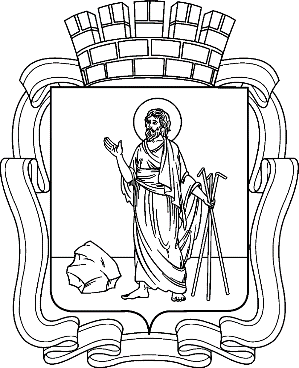 РОССИЙСКАЯ ФЕДЕРАЦИЯКемеровская область - КузбассПрокопьевский городской округПРОКОПЬЕВСКИЙ ГОРОДСКОЙ СОВЕТ НАРОДНЫХ ДЕПУТАТОВ7-го созыва       (девятая сессия)Решение №  060от 18.04.2024 принято Прокопьевским городскимСоветом народных депутатов18.04.2024Об утверждении Отчета об исполнении бюджета муниципального образования «Прокопьевский городской округКемеровской области – Кузбасса» за 2023 год В соответствии со статьями 264.5, 264.6 Бюджетного кодекса Российской Федерации, статьей 59 Устава муниципального образования «Прокопьевский городской округ Кемеровской области – Кузбасса», статьями 10 и 12 Положения о бюджетном процессе в Прокопьевском городском округе, утвержденного решением Прокопьевского городского Совета народных депутатов от 23.09.2011 № 688 (в редакции решений Прокопьевского городского Совета народных депутатов от 21.12.2012 №927, от 25.10.2013 №30,  от 27.03.2015 № 194, от 05.06.2015 № 214, от 23.12.2016 № 381, от 21.04.2017 № 420, от 26.10.2020 № 216, от 23.04.2021 № 267, от 27.10.2022 №449, от 22.02.2024 №041), Прокопьевский городской Совет народных депутатовРешил:Утвердить Отчет об исполнении бюджета муниципального образования «Прокопьевский городской округ Кемеровской области – Кузбасса» за 2023 год по доходам в сумме –  11 743 398,0 тыс.руб.:                                                                                                    тыс.руб.Утвердить Отчет об исполнении бюджета муниципального образования «Прокопьевский городской округ Кемеровской области – Кузбасса» за 2023 год по расходам в сумме – 11 879 748,0 тыс.руб.:                                                                                                                        тыс.руб.3. Утвердить Отчёт об исполнении бюджета муниципального образования «Прокопьевский городской округ Кемеровской области – Кузбасса» за 2023 год с дефицитом в сумме 136 350,0 тыс. руб.4. Отдельными приложениями к настоящему решению утвердить:4.1. Приложение № 1 «Показатели доходов бюджета муниципального образования «Прокопьевский городской округ Кемеровской области – Кузбасса» за 2023 год по кодам классификации доходов бюджета».4.2. Приложение № 2 «Показатели доходов бюджета муниципального образования «Прокопьевский городской округ Кемеровской области – Кузбасса» за 2023год по кодам видов, подвидов доходов, классификации операций сектора государственного управления, относящихся к доходам бюджета».4.3. Приложение № 3 «Показатели расходов бюджета муниципального образования «Прокопьевский городской округ Кемеровской области – Кузбасса» за 2023 год по ведомственной структуре расходов бюджета».4.4. Приложение №4 «Показатели расходов бюджета муниципального образования «Прокопьевский городской округ Кемеровской области – Кузбасса» за 2023 год по разделам и подразделам классификации расходов бюджетов».4.5. Приложение № 5 «Показатели источников финансирования дефицита бюджета муниципального образования «Прокопьевский городской округ Кемеровской области – Кузбасса» за 2023 год по кодам классификации источников финансирования дефицитов бюджетов».4.6. Приложение № 6 «Показатели источников финансирования дефицита бюджета муниципального образования «Прокопьевский городской округ Кемеровской области – Кузбасса» за 2023 год по кодам групп, подгрупп, статей, видов источников финансирования дефицитов бюджетов классификации операций сектора государственного управления, относящихся к источникам финансирования дефицитов бюджетов».Настоящее решение подлежит опубликованию в газете «Шахтерская правда» и вступает в силу после его официального обнародования.Контроль за исполнением решения возложить на комитет Прокопьевского городского Совета по вопросам бюджета, финансам, налоговой политики и инвестициям (Скиндер И.В.).И.о. председателя Прокопьевского городского Совета народных депутатов				      		       И.В. СкиндерИ.о. главы города Прокопьевска					                        К.С. Коробкин«18» апреля 2024 г.      И.о. председателя Прокопьевского городского Совета народных депутатов				      		       И.В. СкиндерПриложение №2 к решениюПрокопьевского городского Совета народных депутатовот 18.04.2024 № 060Показатели доходов бюджета муниципального образования«Прокопьевский городской округКемеровской области – Кузбасса» за 2023 годпо кодам видов, подвидов доходов, классификации операций секторагосударственного управления, относящихся к доходам бюджета                                                                     тыс.руб    И.о председателя Прокопьевского городского Совета народных депутатов				      		       И.В. СкиндерПриложение № 3 к решению Прокопьевского городского Совета народных депутатов от 18.04.2024 № 060Показатели расходов бюджета муниципального образования  «Прокопьевский городской округ Кемеровской области – Кузбасса» за 2023 годпо ведомственной структуре расходов бюджета   И.о. председателя Прокопьевского городского Совета народных депутатов				      		       И.В. СкиндерПриложение № 4 к решениюПрокопьевского городского Совета народных депутатов от 18.04.2024 № 060Показатели расходов бюджета муниципального образования «Прокопьевский городской округ Кемеровской области – Кузбасса» за 2023 год по разделам и подразделам классификации расходов бюджетов																									 	(тыс.руб.)   И.о. председателя Прокопьевского городского Совета народных депутатов				      		       И.В. СкиндерПриложение №5 к решениюПрокопьевского городского Совета народных депутатов от 18.04.2024 № 060Показатели источников финансирования дефицита бюджета муниципального образования «Прокопьевский городской округ Кемеровской области – Кузбасса» за 2023 год по кодам классификации источников финансирования дефицитов бюджетов(тыс.руб.)  И.о. председателя Прокопьевского городского Совета народных депутатов				      		       И.В. СкиндерПриложение № 6 к решению Прокопьевского городского Совета народных депутатов от 18.04.2024 № 060Показатели источников финансирования дефицита бюджета муниципального образования «Прокопьевский городской округ Кемеровской области – Кузбасса» за 2023 год по кодам групп, подгрупп, статей, видов источников финансирования дефицитов бюджетов классификации операций сектора государственного управления, относящихся к источникам финансирования дефицитов бюджетов (тыс.руб.)   И.о. председателя Прокопьевского городского Совета народных депутатов				      		       И.В. СкиндерНаименование доходаУтвержденоИсполненоНАЛОГОВЫЕ И НЕНАЛОГОВЫЕ ДОХОДЫ2 197 6342 213 535НАЛОГОВЫЕ ДОХОДЫ1 763 7101 776 991Налог на прибыль, доходы 1 450 0001 465 584Налог на доходы физических лиц 1 450 0001 465 584Налоги на товары (работы, услуги), реализуемые на территории РФ12 10012 138Акцизы12 10012 138Налоги на совокупный доход, в т.ч.176 610173 871Налог, взимаемый в связи с применением упрощенной системы налогообложения155 000152 713Единый налог на вмененный доход для отдельных видов деятельности 0-459Налог, взимаемый в связи с применением патентной системы обложения21 50021 508Единый сельскохозяйственный налог110109Налог на имущество, в т.ч.88 00088 557Налог на имущество физических лиц 49 00049 419Транспортный налог7 0006 975Земельный налог 32 00032 163Государственная пошлина37 00036 841Задолженность и перерасчеты по отмененным налогам, сборам и иным платежам00НЕНАЛОГОВЫЕ ДОХОДЫ433 924436 544Доходы от использования имущества, находящегося в государственной и муниципальной собственности 348 924351 013Платежи при пользовании природными ресурсами27 00026 999Доходы от оказания платных услуг и компенсации затрат государства 12 320 12 346 Доходы от продажи материальных и нематериальных активов30 70031 163Штрафные санкции, возмещение ущерба 8 980 9 025 Прочие неналоговые доходы 6 0005 998БЕЗВОЗМЕЗДНЫЕ ПЕРЕЧИСЛЕНИЯ 9 653 0109 529 863Дотации на выравнивание уровня бюджетной обеспеченности муниципальных образований 1 662 1861 662 186Субсидии1 247 3151 198 929Субвенции 4 484 9594 417 928Иные межбюджетные трансферты 2 183 5502 176 948Прочие безвозмездные поступления в бюджет городского округа75 00074 359Доходы бюджетов городских округов от возврата бюджетными учреждениями остатков субсидий прошлых лет02Возврат неиспользованных субсидий и субвенций0-489ВСЕГО ДОХОДОВ 11 850 64411 743 398Наименование расходаУтвержденоИсполненоОбщегосударственные вопросы 361 498351 507Национальная безопасность и правоохранительная деятельность 110 651110 386Национальная экономика 1 198 5731 172 355Жилищно-коммунальное хозяйство 2 634 3302 525 297Охрана окружающей среды22 91222 912Образование 4 019 8663 987 454Культура, кинематография 519 462515 593Социальная политика 2 843 6942 840 113Физическая культура и спорт 357 332353 441Обслуживание государственного долга 690690ВСЕГО РАСХОДОВ 12 069 00811 879 748Приложение № 1 к решению    Прокопьевского городскогоСовета народных депутатовот 18.04.2024 № 060Приложение № 1 к решению    Прокопьевского городскогоСовета народных депутатовот 18.04.2024 № 060Приложение № 1 к решению    Прокопьевского городскогоСовета народных депутатовот 18.04.2024 № 060Показатели доходов бюджета муниципального образования  «Прокопьевский городской округКемеровской области – Кузбасса» за 2023 год  по кодам классификации доходов бюджетаПоказатели доходов бюджета муниципального образования  «Прокопьевский городской округКемеровской области – Кузбасса» за 2023 год  по кодам классификации доходов бюджетаПоказатели доходов бюджета муниципального образования  «Прокопьевский городской округКемеровской области – Кузбасса» за 2023 год  по кодам классификации доходов бюджета(тыс.руб.)Код дохода по бюджетной классификацииНаименование групп, подгрупп, статей, подстатей, элементов, программ (подпрограмм), кодов экономической классификацииИсполнено011ДЕПАРТАМЕНТ ЛЕСНОГО КОМПЛЕКСА КУЗБАССА39,0011 1 16 11 050 01 0000 140Платежи по искам о возмещении вреда, причиненного окружающей среде, а также платежи, уплачиваемые при добровольном возмещении вреда, причиненного окружающей среде (за исключением вреда, причиненного окружающей среде на особо охраняемых природных территориях, вреда, причиненного водным объектам, атмосферному воздуху, почвам, недрам, объектам животного мира, занесенным в Красную книгу Российской Федерации, а также иным объектам животного мира, не относящимся к объектам охоты и рыболовства и среде их обитания), подлежащие зачислению в бюджет муниципального образования39,0012МИНИСТЕРСТВО ОБРАЗОВАНИЯ И НАУКИ КУЗБАССА169,0012 1 16 01 053 01 0035 140Административные штрафы, установленные Главой 5 Кодекса Российской Федерации об административных правонарушениях, за административные правонарушения, посягающие на права граждан, налагаемые мировыми судьями, комиссиями по делам несовершеннолетних и защите их прав (штрафы за неисполнение родителями или иными законными представителями несовершеннолетних обязанностей по содержанию и воспитанию несовершеннолетних)61,0012 1 16 01 053 01 0351 140Административные штрафы, установленные Главой 5 Кодекса Российской Федерации об административных правонарушениях, за административные правонарушения, посягающие на права граждан, налагаемые мировыми судьями, комиссиями по делам несовершеннолетних и защите их прав (штрафы за неуплату средств на содержание детей или нетрудоспособных родителей)9,0012 1 16 01 063 01 0101 140Административные штрафы, установленные Главой 6 Кодекса Российской Федерации об административных правонарушениях, за административные правонарушения, посягающие на здоровье, санитарно-эпидемиологическое благополучие населения и общественную нравственность, налагаемые мировыми судьями, комиссиями по делам несовершеннолетних и защите их прав (штрафы за побои)17,0012 1 16 01 063 01 9000 140Административные штрафы, установленные Главой 6 Кодекса Российской Федерации об административных правонарушениях, за административные правонарушения, посягающие на здоровье, санитарно-эпидемиологическое благополучие населения и общественную нравственность, налагаемые мировыми судьями, комиссиями по делам несовершеннолетних и защите их прав (иные штрафы)15,0012 1 16 01 073 01 0017 140Административные штрафы, установленные Главой 7 Кодекса Российской Федерации об административных правонарушениях, за административные правонарушения в области охраны собственности, налагаемые мировыми судьями, комиссиями по делам несовершеннолетних и защите их прав (штрафы за уничтожение или повреждение чужого имущества)1,0012 1 16 01 073 01 0027 140Административные штрафы, установленные Главой 7 Кодекса Российской Федерации об административных правонарушениях, за административные правонарушения в области охраны собственности, налагаемые мировыми судьями, комиссиями по делам несовершеннолетних и защите их прав (штрафы за мелкое хищение)8,0012 1 16 01 083 01 0028 140Административные штрафы, установленные Главой 8 Кодекса Российской Федерации об административных правонарушениях, за административные правонарушения в области охраны окружающей среды и природопользования, налагаемые мировыми судьями, комиссиями по делам несовершеннолетних и защите их прав (штрафы за незаконную рубку, повреждение лесных насаждений или самовольное выкапывание в лесах деревьев, кустарников, лиан)2,0012 1 16 01 193 01 0030 140Административные штрафы, установленные Главой 19 Кодекса Российской Федерации об административных правонарушениях, за административные правонарушения против порядка управления, налагаемые мировыми судьями, комиссиями по делам несовершеннолетних и защите их прав (штрафы за нарушение требований к ведению образовательной деятельности и организации образовательного процесса)2,0012 1 16 01 193 01 9000 140Административные штрафы, установленные Главой 19 Кодекса Российской Федерации об административных правонарушениях, за административные правонарушения против порядка управления, налагаемые мировыми судьями, комиссиями по делам несовершеннолетних и защите их прав  (иные штрафы)2,0012 1 16 01 203 01 0021 140Административные штрафы, установленные Главой 20 Кодекса Российской Федерации об административных правонарушениях, за административные правонарушения, посягающие на общественный порядок и общественную безопасность, налагаемые мировыми судьями, комиссиями по делам несовершеннолетних и защите их прав (штрафы за появление в общественных местах в состоянии опьянения)7,0012 1 16 01203 01 9000 140Административные штрафы, установленные Главой 20 Кодекса Российской Федерации об административных правонарушениях, за административные правонарушения, посягающие на общественный порядок и общественную безопасность, налагаемые мировыми судьями, комиссиями по делам несовершеннолетних и защите их прав (иные штрафы)45,0048ЮЖНО-СИБИРСКОЕ МЕЖРЕГИОНАЛЬНОЕ УПРАВЛЕНИЕ ФЕДЕРАЛЬНОЙ СЛУЖБЫ ПО НАДЗОРУ В СФЕРЕ ПРИРОДОПОЛЬЗОВАНИЯ26 998,0048 1 12 01010 01 2100 120Плата за выбросы загрязняющих веществ в атмосферный воздух стационарными объектами (пени по соответствующему платежу)1,0048 1 12 01010 01 6000 120Плата за выбросы загрязняющих веществ в атмосферный воздух стационарными объектами (федеральные государственные органы, Банк России, органы управления государственными внебюджетными фондами Российской Федерации)1 414,0048 1 12 01030 01 2100 120Плата за сбросы загрязняющих веществ в водные объекты (пени по соответствующему платежу)15,0048 1 12 01030 01 6000 120Плата за сбросы загрязняющих веществ вводные объекты (федеральные государственные органы, Банк России, органы управления государственными внебюджетными фондами Российской Федерации)84,0048 1 12 01041 01 6000 120Плата за размещение отходов производства (федеральные государственные органы, Банк России, органы управления государственными внебюджетными фондами Российской Федерации)25 484,0182УПРАВЛЕНИЕ ФЕДЕРАЛЬНОЙ НАЛОГОВОЙ СЛУЖБЫ ПО КЕМЕРОВСКОЙ ОБЛАСТИ1 776 890,0182 1 01 02010 01 1000 110Налог на доходы физических лиц с доходов, источником которых является налоговый агент, за исключением доходов, в отношении которых исчисление и уплата налога осуществляются в соответствии со статьями 227, 227.1 и 228 Налогового кодекса Российской Федерации, а также доходов от долевого участия в организации, полученных в виде дивидендов (сумма платежа (перерасчеты, недоимка и задолженность по соответствующему платежу, в том числе по отмененному)1 357 022,0182 1 01 02010 01 3000 110Налог на доходы физических лиц с доходов, источником которых является налоговый агент, за исключением доходов, в отношении которых исчисление и уплата налога осуществляются в соответствии со статьями 227, 227.1 и 228 Налогового кодекса Российской Федерации, а также доходов от долевого участия в организации, полученных в виде дивидендов (суммы денежных взысканий (штрафов) по соответствующему платежу согласно законодательству Российской Федерации)431,0182 1 01 02020 01 1000 110Налог на доходы физических лиц с доходов, полученных от осуществления деятельности физическими лицами, зарегистрированными в качестве индивидуальных предпринимателей, нотариусов, занимающихся частной практикой, адвокатов, учредивших адвокатские кабинеты, и других лиц, занимающихся частной практикой в соответствии со статьей 227 Налогового кодекса Российской Федерации (сумма платежа (перерасчеты, недоимка и задолженность по соответствующему платежу, в том числе по отмененному)3 608,0182 1 01 02020 01 3000 110Налог на доходы физических лиц с доходов, полученных от осуществления деятельности физическими лицами, зарегистрированными в качестве индивидуальных предпринимателей, нотариусов, занимающихся частной практикой, адвокатов, учредивших адвокатские кабинеты, и других лиц, занимающихся частной практикой в соответствии со статьей 227 Налогового кодекса Российской Федерации (суммы денежных взысканий (штрафов) по соответствующему платежу согласно законодательству Российской Федерации)78,0182 1 01 02030 01 1000 110Налог на доходы физических лиц с доходов, полученных физическими лицами в соответствии со статьей 228 Налогового кодекса Российской Федерации (сумма платежа (перерасчеты, недоимка и задолженность по соответствующему платежу, в том числе по отмененному)29 887,0182 1 01 02030 01 3000 110Налог на доходы физических лиц с доходов, полученных физическими лицами в соответствии со статьей 228 Налогового кодекса Российской Федерации (суммы денежных взысканий (штрафов) по соответствующему платежу согласно законодательству Российской Федерации)71,0182 1 01 02040 01 1000 110Налог на доходы физических лиц в виде фиксированных авансовых платежей с доходов, полученных физическими лицами, являющимися иностранными гражданами, осуществляющими трудовую деятельность по найму на основании патента в соответствии со статьей 227.1 Налогового кодекса Российской Федерации (сумма платежа (перерасчеты, недоимка и задолженность по соответствующему платежу, в том числе по отмененному)3 817,0182 1 01 02080 01 1000 110Налог на доходы физических лиц в части суммы налога, превышающей 650 000 рублей, относящейся к части налоговой базы, превышающей 5 000 000 рублей (за исключением налога на доходы физических лиц с сумм прибыли контролируемой иностранной компании, в том числе фиксированной прибыли контролируемой иностранной компании, а также налога на доходы физических лиц в отношении доходов от долевого участия в организации, полученных в виде дивидендов) (сумма платежа (перерасчеты, недоимка и задолженность по соответствующему платежу, в том числе по отмененному)25 903,0182 1 01 02130 01 1000 110Налог на доходы физических лиц в отношении доходов от долевого участия в организации, полученных в виде дивидендов (в части суммы налога, не превышающей 650 000 рублей) (сумма платежа (перерасчеты, недоимка и задолженность по соответствующему платежу, в том числе по отмененному)16 839,0182 1 01 02140 01 1000 110Налог на доходы физических лиц в отношении доходов от долевого участия в организации, полученных в виде дивидендов (в части суммы налога, превышающей 650 000 рублей) (сумма платежа (перерасчеты, недоимка и задолженность по соответствующему платежу, в том числе по отмененному)27 928,0182 1 03 02231 01 0000 110Доходы от уплаты акцизов на дизельное топливо, подлежащие распределению между бюджетами субъектов Российской Федерации и местными бюджетами с учетом установленных дифференцированных нормативов отчислений в местные бюджеты (по нормативам, установленным федеральным законом о федеральном бюджете в целях формирования дорожных фондов субъектов Российской Федерации)6 289,0182 1 03 02241 01 0000 110Доходы от уплаты акцизов на моторные масла для дизельных и (или) карбюраторных (инжекторных) двигателей, подлежащие распределению между бюджетами субъектов Российской Федерации и местными бюджетами с учетом установленных дифференцированных нормативов отчислений в местные бюджеты (по нормативам, установленным федеральным законом о федеральном бюджете в целях формирования дорожных фондов субъектов Российской Федерации)33,0182 1 03 02251 01 0000 110Доходы от уплаты акцизов на автомобильный бензин, подлежащие распределению между бюджетами субъектов Российской Федерации и местными бюджетами с учетом установленных дифференцированных нормативов отчислений в местные бюджеты (по нормативам, установленным федеральным законом о федеральном бюджете в целях формирования дорожных фондов субъектов Российской Федерации)6 501,0 182 1 03 02261 01 0000 110Доходы от уплаты акцизов на прямогонный бензин, подлежащие распределению между бюджетами субъектов Российской Федерации и местными бюджетами с учетом установленных дифференцированных нормативов отчислений в местные бюджеты (по нормативам, установленным федеральным законом о федеральном бюджете в целях формирования дорожных фондов субъектов Российской Федерации)-685,0182 1 05 01011 01 1000 110Налог, взимаемый с налогоплательщиков, выбравших в качестве объекта налогообложения доходы (сумма платежа (перерасчеты, недоимка и задолженность по соответствующему платежу, в том числе по отмененному)111 552,0182 1 05 01011 01 3000 110Налог, взимаемый с налогоплательщиков, выбравших в качестве объекта налогообложения доходы (суммы денежных взысканий (штрафов) по соответствующему платежу согласно законодательству Российской Федерации)62,0182 1 05 01021 01 1000 110Налог, взимаемый с налогоплательщиков, выбравших в качестве объекта налогообложения доходы, уменьшенные на величину расходов (в том числе минимальный налог, зачисляемый в бюджеты субъектов Российской Федерации (сумма платежа (перерасчеты, недоимка и задолженность по соответствующему платежу, в том числе по отмененному)41 090,0182 1 05 01021 01 3000 110Налог, взимаемый с налогоплательщиков, выбравших в качестве объекта налогообложения доходы, уменьшенные на величину расходов (в том числе минимальный налог, зачисляемый в бюджеты субъектов Российской Федерации (суммы денежных взысканий (штрафов) по соответствующему платежу согласно законодательству Российской Федерации)19,0182 1 05 01050 01 1000 110Минимальный налог, зачисляемый в бюджеты субъектов Российской Федерации (за налоговые периоды, истекшие до 1 января 2016 года) (сумма платежа (перерасчеты, недоимка и задолженность по соответствующему платежу, в том числе по отмененному)-10,0182 1 05 02010 02 1000 110Единый налог на вмененный доход для отдельных видов деятельности (сумма платежа (перерасчеты, недоимка и задолженность по соответствующему платежу, в том числе по отмененному)-488,0182 1 05 02010 02 3000 110Единый налог на вмененный доход для отдельных видов деятельности (суммы денежных взысканий (штрафов) по соответствующему платежу согласно законодательству Российской Федерации)28,0182 1 05 03010 01 1000 110Единый сельскохозяйственный налог (сумма платежа (перерасчеты, недоимка и задолженность по соответствующему платежу, в том числе по отмененному)109,0182 1 05 04010 02 1000 110Налог, взимаемый в связи с применением патентной системы налогообложения, зачисляемый в бюджеты городских округов (сумма платежа (перерасчеты, недоимка и задолженность по соответствующему платежу, в том числе по отмененному)21 509,0182 1 06 01020 04 1000 110Налог на имущество физических лиц, взимаемый по ставкам, применяемым к объектам налогообложения, расположенным в границах городских округов (сумма платежа (перерасчеты, недоимка и задолженность по соответствующему платежу, в том числе по отмененному)49 419,0182 1 06 04 011 02 1000 110Транспортный налог с организаций (сумма платежа (перерасчеты, недоимка и задолженность по соответствующему платежу, в том числе по отмененному)1 082,0182 1 06 04 012 02 1000 110Транспортный налог с физических лиц (сумма платежа (перерасчеты, недоимка и задолженность по соответствующему платежу, в том числе по отмененному)5 893,0182 1 06 06032 04 1000 110Земельный налог с организаций, обладающих земельным участком, расположенным в границах городских округов (сумма платежа (перерасчеты, недоимка и задолженность по соответствующему платежу, в том числе по отмененному)19 671,0182 1 06 06042 04 1000 110Земельный налог с физических лиц, обладающих земельным участком, расположенным в границах городских округов (сумма платежа (перерасчеты, недоимка и задолженность по соответствующему платежу, в том числе по отмененному)12 491,0182 1 06 06042 04 3000 110Земельный налог с физических лиц, обладающих земельным участком, расположенным в границах городских округов (суммы денежных взысканий (штрафов) по соответствующему платежу согласно законодательству Российской Федерации1,0182 1 08 03010 01 1050 110Государственная пошлина по делам, рассматриваемым в судах общей юрисдикции, мировыми судьями (за исключением Верховного Суда Российской Федерации) (государственная пошлина, уплачиваемая при обращении в суды)36 676,0182 1 08 03010 01 1060 110Государственная пошлина по делам, рассматриваемым в судах общей юрисдикции, мировыми судьями (за исключением Верховного Суда Российской Федерации) (государственная пошлина, уплачиваемая на основании судебных актов по результатам рассмотрения дел по существу)53,0182 1 16 10129 01 0000 140Доходы от денежных взысканий (штрафов), поступающие в счет погашения задолженности, образовавшейся до 1 января 2020 года, подлежащие зачислению в федеральный бюджет и бюджет муниципального образования по нормативам, действовавшим в 2019 году11,0188ГЛАВНОЕ УПРАВЛЕНИЕ МИНИСТЕРСТВА ВНУТРЕННИХ ДЕЛ РОССИЙСКОЙ ФЕДЕРАЦИИ ПО КЕМЕРОВСКОЙ ОБЛАСТИ133,0188 1 16 10123 01 0041 140Доходы от денежных взысканий (штрафов), поступающие в счет погашения задолженности, образовавшейся до 1 января 2020 года, подлежащие зачислению в бюджет муниципального образования по нормативам, действовавшим в 2019 году (доходы бюджетов городских округов за исключением доходов, направляемых на формирование муниципального дорожного фонда, а также иных платежей в случае принятия решения финансовым органом муниципального образования о раздельном учете задолженности)133,0857ГОСУДАРСТВЕННАЯ ЖИЛИЩНАЯ ИНСПЕКЦИЯ КУЗБАССА560,0857 1 16 01193 01 0005 140Административные штрафы, установленные Главой 19 Кодекса Российской Федерации об административных правонарушениях, за административные правонарушения против порядка управления, налагаемые мировыми судьями, комиссиями по делам несовершеннолетних и защите их прав (штрафы за невыполнение в срок законного предписания (постановления, представления, решения) органа (должностного лица), осуществляющего государственный надзор (контроль), организации, уполномоченной в соответствии с федеральными законами на осуществление государственного надзора (должностного лица), органа (должностного лица), осуществляющего муниципальный контроль)560,0874УПРАВЛЕНИЕ ПО ОБЕСПЕЧЕНИЮ ДЕЯТЕЛЬНОСТИ МИРОВЫХ СУДЕЙ В КУЗБАССЕ2 737,0874 1 16 01053 01 0027 140Административные штрафы, установленные Главой 5 Кодекса Российской Федерации об административных правонарушениях, за административные правонарушения, посягающие на права граждан, налагаемые мировыми судьями, комиссиями по делам несовершеннолетних и защите их прав (штрафы за нарушение трудового законодательства и иных нормативных правовых актов, содержащих нормы трудового права)15,0874 1 16 01053 01 0035 140Административные штрафы, установленные Главой 5 Кодекса Российской Федерации об административных правонарушениях, за административные правонарушения, посягающие на права граждан, налагаемые мировыми судьями, комиссиями по делам несовершеннолетних и защите их прав (штрафы за неисполнение родителями или иными законными представителями несовершеннолетних обязанностей по содержанию и воспитанию несовершеннолетних)55,0874 1 16 01053 01 0059 140Административные штрафы, установленные Главой 5 Кодекса Российской Федерации об административных правонарушениях, за административные правонарушения, посягающие на права граждан, налагаемые мировыми судьями, комиссиями по делам несовершеннолетних и защите их прав (штрафы за незаконные действия по получению и (или) распространению информации, составляющей кредитную историю)13,0874 1 16 01053 01 0063 140Административные штрафы, установленные Главой 5 Кодекса Российской Федерации об административных правонарушениях, за административные правонарушения, посягающие на права граждан, налагаемые мировыми судьями, комиссиями по делам несовершеннолетних и защите их прав (штрафы за оскорбление)22,0874 1 16 01053 01 0351 140Административные штрафы, установленные Главой 5 Кодекса Российской Федерации об административных правонарушениях, за административные правонарушения, посягающие на права граждан, налагаемые мировыми судьями, комиссиями по делам несовершеннолетних и защите их прав (штрафы за неуплату средств на содержание детей или нетрудоспособных родителей)20,0874 1 16 01053 01 9000 140Административные штрафы, установленные Главой 8 Кодекса Российской Федерации об административных правонарушениях, за административные правонарушения в области охраны окружающей среды и природопользования, налагаемые должностными лицами органов исполнительной власти субъектов Российской Федерации, учреждениями субъектов Российской Федерации (иные штрафы)2,0874 1 16 01063 01 0001 140Административные штрафы, установленные Главой 6 Кодекса Российской Федерации об административных правонарушениях, за административные правонарушения, посягающие на здоровье, санитарно-эпидемиологическое благополучие населения и общественную нравственность, налагаемые мировыми судьями, комиссиями по делам несовершеннолетних и защите их прав (штрафы за сокрытие источника заражения ВИЧ-инфекцией, венерической болезнью и контактов, создающих опасность заражения)5,0874 1 16 01063 01 0008 140Административные штрафы, установленные Главой 6 Кодекса Российской Федерации об административных правонарушениях, за административные правонарушения, посягающие на здоровье, санитарно-эпидемиологическое благополучие населения и общественную нравственность, налагаемые мировыми судьями, комиссиями по делам несовершеннолетних и защите их прав (штрафы за незаконный оборот наркотических средств, психотропных веществ или их аналогов и незаконные приобретение, хранение, перевозку растений, содержащих наркотические средства или психотропные вещества, либо их частей, содержащих наркотические средства или психотропные вещества)7,0874 1 16 01063 01 0009 140Административные штрафы, установленные Главой 6 Кодекса Российской Федерации об административных правонарушениях, за административные правонарушения, посягающие на здоровье, санитарно-эпидемиологическое благополучие населения и общественную нравственность, налагаемые мировыми судьями, комиссиями по делам несовершеннолетних и защите их прав (штрафы за потребление наркотических средств или психотропных веществ без назначения врача либо новых потенциально опасных психоактивных веществ)41,0874 1 16 01063 01 0091 140Административные штрафы, установленные Главой 6 Кодекса Российской Федерации об административных правонарушениях, за административные правонарушения, посягающие на здоровье, санитарно-эпидемиологическое благополучие населения и общественную нравственность, налагаемые мировыми судьями, комиссиями по делам несовершеннолетних и защите их прав (штрафы за уклонение от прохождения диагностики, профилактических мероприятий, лечения от наркомании и (или) медицинской и (или) социальной реабилитации в связи с потреблением наркотических средств или психотропных веществ без назначения врача либо новых потенциально опасных психоактивных веществ)2,0874 1 16 01063 01 0101 140Административные штрафы, установленные Главой 6 Кодекса Российской Федерации об административных правонарушениях, за административные правонарушения, посягающие на здоровье, санитарно-эпидемиологическое благополучие населения и общественную нравственность, налагаемые мировыми судьями, комиссиями по делам несовершеннолетних и защите их прав (штрафы за побои)159,0874 1 16 01063 01 9000 140Административные штрафы, установленные Главой 6 Кодекса Российской Федерации об административных правонарушениях, за административные правонарушения, посягающие на здоровье, санитарно-эпидемиологическое благополучие населения и общественную нравственность, налагаемые мировыми судьями, комиссиями по делам несовершеннолетних и защите их прав (иные штрафы)2,0874 1 16 01073 01 0017 140Административные штрафы, установленные Главой 7 Кодекса Российской Федерации об административных правонарушениях, за административные правонарушения в области охраны собственности, налагаемые мировыми судьями, комиссиями по делам несовершеннолетних и защите их прав (штрафы за уничтожение или повреждение чужого имущества)3,0874 1 16 01073 01 0019 140Административные штрафы, установленные Главой 7 Кодекса Российской Федерации об административных правонарушениях, за административные правонарушения в области охраны собственности, налагаемые мировыми судьями, комиссиями по делам несовершеннолетних и защите их прав (штрафы за самовольное подключение и использование электрической, тепловой энергии, нефти или газа)10,0874 1 16 01073 01 0027 140Административные штрафы, установленные Главой 7 Кодекса Российской Федерации об административных правонарушениях, за административные правонарушения в области охраны собственности, налагаемые мировыми судьями, комиссиями по делам несовершеннолетних и защите их прав (штрафы за мелкое хищение)63,0874 1 16 01073 01 9000 140Административные штрафы, установленные Главой 7 Кодекса Российской Федерации об административных правонарушениях, за административные правонарушения в области охраны собственности, налагаемые мировыми судьями, комиссиями по делам несовершеннолетних и защите их прав (иные штрафы)30,0874 1 16 01083 01 0002 140Административные штрафы, установленные Главой 8 Кодекса Российской Федерации об административных правонарушениях, за административные правонарушения в области охраны окружающей среды и природопользования, налагаемые мировыми судьями, комиссиями по делам несовершеннолетних и защите их прав (штрафы за несоблюдение экологических и санитарно-эпидемиологических требований при обращении с отходами производства и потребления, веществами, разрушающими озоновый слой, или иными опасными веществами)25,0874 1 16 01083 01 0037 140Административные штрафы, установленные Главой 8 Кодекса Российской Федерации об административных правонарушениях, за административные правонарушения в области охраны окружающей среды и природопользования, налагаемые мировыми судьями, комиссиями по делам несовершеннолетних и защите их прав (штрафы за нарушение правил охоты, правил, регламентирующих рыболовство и другие виды пользования объектами животного мира)12,0874 1 16 01083 01 0281 140Административные штрафы, установленные Главой 8 Кодекса Российской Федерации об административных правонарушениях, за административные правонарушения в области охраны окружающей среды и природопользования, налагаемые мировыми судьями, комиссиями по делам несовершеннолетних и защите их прав (штрафы за нарушение требований лесного законодательства об учете древесины и сделок с ней)17,0874 1 16 01093 01 0001 140Административные штрафы, установленные Главой 9 Кодекса Российской Федерации об административных правонарушениях, за административные правонарушения в промышленности, строительстве и энергетике, налагаемые мировыми судьями, комиссиями по делам несовершеннолетних и защите их прав (штрафы за нарушение требований промышленной безопасности или условий лицензий на осуществление видов деятельности в области промышленной безопасности опасных производственных объектов)42,0874 1 16 01093 01 9000 140Административные штрафы, установленные Главой 9 Кодекса Российской Федерации об административных правонарушениях, за административные правонарушения в промышленности, строительстве и энергетике, налагаемые мировыми судьями, комиссиями по делам несовершеннолетних и защите их прав (иные штрафы)1,0874 1 16 01133 01 0027 140Административные штрафы, установленные Главой 13 Кодекса Российской Федерации об административных правонарушениях, за административные правонарушения в области связи и информации, налагаемые мировыми судьями, комиссиями по делам несовершеннолетних и защите их прав (штрафы за нарушение требований к организации доступа к информации о деятельности государственных органов и органов местного самоуправления и ее размещению в сети «Интернет»)10,0874 1 16 01133 01 9000 140Административные штрафы, установленные Главой 13 Кодекса Российской Федерации об административных правонарушениях, за административные правонарушения в области связи и информации, налагаемые мировыми судьями, комиссиями по делам несовершеннолетних и защите их прав (иные штрафы)13,0874 1 16 01143 01 0001 140Административные штрафы, установленные Главой 14 Кодекса Российской Федерации об административных правонарушениях, за административные правонарушения в области предпринимательской деятельности и деятельности саморегулируемых организаций, налагаемые мировыми судьями, комиссиями по делам несовершеннолетних и защите их прав (штрафы за осуществление предпринимательской деятельности без государственной регистрации или без специального разрешения (лицензии)8,0874 1 16 01143 01 0002 140Административные штрафы, установленные Главой 14 Кодекса Российской Федерации об административных правонарушениях, за административные правонарушения в области предпринимательской деятельности и деятельности саморегулируемых организаций, налагаемые мировыми судьями, комиссиями по делам несовершеннолетних и защите их прав (штрафы за незаконную продажу товаров (иных вещей), свободная реализация которых запрещена или ограничена)136,0874 1 16 01143 01 0016 140Административные штрафы, установленные Главой 14 Кодекса Российской Федерации об административных правонарушениях, за административные правонарушения в области предпринимательской деятельности и деятельности саморегулируемых организаций, налагаемые мировыми судьями, комиссиями по делам несовершеннолетних и защите их прав (штрафы за нарушение правил продажи этилового спирта, алкогольной и спиртосодержащей продукции)799,0874 1 16 01143 01 0017 140Административные штрафы, установленные Главой 14 Кодекса Российской Федерации об административных правонарушениях, за административные правонарушения в области предпринимательской деятельности и деятельности саморегулируемых организаций, налагаемые мировыми судьями, комиссиями по делам несовершеннолетних и защите их прав (штрафы за нарушение требований к производству или обороту этилового спирта, алкогольной и спиртосодержащей продукции)138,0874 1 16 01143 01 0026 140Административные штрафы, установленные Главой 14 Кодекса Российской Федерации об административных правонарушениях, за административные правонарушения в области предпринимательской деятельности и деятельности саморегулируемых организаций, налагаемые мировыми судьями, комиссиями по делам несовершеннолетних и защите их прав (штрафы за нарушение правил обращения с ломом и отходами цветных и черных металлов и их отчуждения)14,0874 1 16 01143 01 0102 140Административные штрафы, установленные Главой 14 Кодекса Российской Федерации об административных правонарушениях, за административные правонарушения в области предпринимательской деятельности и деятельности саморегулируемых организаций, налагаемые мировыми судьями, комиссиями по делам несовершеннолетних и защите их прав (штрафы за осуществление предпринимательской деятельности в области транспорта без лицензии)1,0874 1 16 01143 01 0171 140Административные штрафы, установленные Главой 14 Кодекса Российской Федерации об административных правонарушениях, за административные правонарушения в области предпринимательской деятельности и деятельности саморегулируемых организаций, налагаемые мировыми судьями, комиссиями по делам несовершеннолетних и защите их прав (штрафы за незаконную розничную продажу алкогольной и спиртосодержащей пищевой продукции физическими лицами)43,0874 1 16 01143 01 9000 140Административные штрафы, установленные Главой 14 Кодекса Российской Федерации об административных правонарушениях, за административные правонарушения в области предпринимательской деятельности и деятельности саморегулируемых организаций, налагаемые мировыми судьями, комиссиями по делам несовершеннолетних и защите их прав (иные штрафы)58,0874 1 16 01153 01 0005 140Административные штрафы, установленные Главой 15 Кодекса Российской Федерации об административных правонарушениях, за административные правонарушения в области финансов, налогов и сборов, страхования, рынка ценных бумаг (за исключением штрафов, указанных в пункте 6 статьи 46 Бюджетного кодекса Российской Федерации), налагаемые мировыми судьями, комиссиями по делам несовершеннолетних и защите их прав (штрафы за нарушение сроков представления налоговой декларации (расчета по страховым взносам))20,0874 1 16 01153 01 0006 140Административные штрафы, установленные Главой 15 Кодекса Российской Федерации об административных правонарушениях, за административные правонарушения в области финансов, налогов и сборов, страхования, рынка ценных бумаг (за исключением штрафов, указанных в пункте 6 статьи 46 Бюджетного кодекса Российской Федерации), налагаемые мировыми судьями, комиссиями по делам несовершеннолетних и защите их прав (штрафы за непредставление (несообщение) сведений, необходимых для осуществления налогового контроля)36,0874 1 16 01153 01 0012 140Административные штрафы, установленные Главой 15 Кодекса Российской Федерации об административных правонарушениях, за административные правонарушения в области финансов, налогов и сборов, страхования, рынка ценных бумаг (за исключением штрафов, указанных в пункте 6 статьи 46 Бюджетного кодекса Российской Федерации), налагаемые мировыми судьями, комиссиями по делам несовершеннолетних и защите их прав (штрафы за производство или продажу товаров и продукции, в отношении которых установлены требования по маркировке и (или) нанесению информации, без соответствующей маркировки и (или) информации, а также с нарушением установленного порядка нанесения такой маркировки и (или) информации)20,0874 1 16 01153 01 0231 140Административные штрафы, установленные Главой 15 Кодекса Российской Федерации об административных правонарушениях, за административные правонарушения в области финансов, налогов и сборов, страхования, рынка ценных бумаг (за исключением штрафов, указанных в пункте 6 статьи 46 Бюджетного кодекса Российской Федерации), налагаемые мировыми судьями, комиссиями по делам несовершеннолетних и защите их прав (штрафы за нарушение требований законодательства о порядке подготовки и проведения общих собраний акционеров, участников обществ с ограниченной (дополнительной) ответственностью и владельцев инвестиционных паев закрытых паевых инвестиционных фондов)10,0874 1 16 01153 01 9000 140Административные штрафы, установленные Главой 15 Кодекса Российской Федерации об административных правонарушениях, за административные правонарушения в области финансов, налогов и сборов, страхования, рынка ценных бумаг (за исключением штрафов, указанных в пункте 6 статьи 46 Бюджетного кодекса Российской Федерации), налагаемые мировыми судьями, комиссиями по делам несовершеннолетних и защите их прав (иные штрафы)3,0874 1 16 01173 01 0007 140Административные штрафы, установленные Главой 17 Кодекса Российской Федерации об административных правонарушениях, за административные правонарушения, посягающие на институты государственной власти, налагаемые мировыми судьями, комиссиями по делам несовершеннолетних и защите их прав (штрафы за невыполнение законных требований прокурора, следователя, дознавателя или должностного лица, осуществляющего производство по делу об административном правонарушении)3,0874 1 16 01173 01 0008 140Административные штрафы, установленные Главой 17 Кодекса Российской Федерации об административных правонарушениях, за административные правонарушения, посягающие на институты государственной власти, налагаемые мировыми судьями, комиссиями по делам несовершеннолетних и защите их прав (штрафы за воспрепятствование законной деятельности должностного лица органа, уполномоченного на осуществление функций по принудительному исполнению исполнительных документов и обеспечению установленного порядка деятельности судов)9,0874 1 16 01173 01 9000 140Административные штрафы, установленные Главой 17 Кодекса Российской Федерации об административных правонарушениях, за административные правонарушения, посягающие на институты государственной власти, налагаемые мировыми судьями, комиссиями по делам несовершеннолетних и защите их прав (иные штрафы)24,0874 1 16 01193 01 0004 140Административные штрафы, установленные Главой 19 Кодекса Российской Федерации об административных правонарушениях, за административные правонарушения против порядка управления, налагаемые мировыми судьями, комиссиями по делам несовершеннолетних и защите их прав (штрафы за неповиновение законному распоряжению должностного лица органа, осуществляющего государственный надзор (контроль), должностного лица организации, уполномоченной в соответствии с федеральными законами на осуществление государственного надзора, должностного лица органа, осуществляющего муниципальный контроль)3,0874 1 16 01193 01 0005 140Административные штрафы, установленные Главой 19 Кодекса Российской Федерации об административных правонарушениях, за административные правонарушения против порядка управления, налагаемые мировыми судьями, комиссиями по делам несовершеннолетних и защите их прав (штрафы за невыполнение в срок законного предписания (постановления, представления, решения) органа (должностного лица), осуществляющего государственный надзор (контроль), организации, уполномоченной в соответствии с федеральными законами на осуществление государственного надзора (должностного лица), органа (должностного лица), осуществляющего муниципальный контроль)221,0874 1 16 01193 01 0007 140Административные штрафы, установленные Главой 19 Кодекса Российской Федерации об административных правонарушениях, за административные правонарушения против порядка управления, налагаемые мировыми судьями, комиссиями по делам несовершеннолетних и защите их прав (штрафы за непредставление сведений (информации)6,0874 1 16 01193 01 0009 140Административные штрафы, установленные Главой 19 Кодекса Российской Федерации об административных правонарушениях, за административные правонарушения против порядка управления, налагаемые мировыми судьями, комиссиями по делам несовершеннолетних и защите их прав (штрафы за нарушение порядка предоставления земельных или лесных участков либо водных объектов)3,0874 1 16 01193 01 0013 140Административные штрафы, установленные Главой 19 Кодекса Российской Федерации об административных правонарушениях, за административные правонарушения против порядка управления, налагаемые мировыми судьями, комиссиями по делам несовершеннолетних и защите их прав (штрафы за заведомо ложный вызов специализированных служб)11,0874 1 16 01193 01 0024 140Административные штрафы, установленные Главой 19 Кодекса Российской Федерации об административных правонарушениях, за административные правонарушения против порядка управления, налагаемые мировыми судьями, комиссиями по делам несовершеннолетних и защите их прав (штрафы за несоблюдение административных ограничений и невыполнение обязанностей, устанавливаемых при административном надзоре)19,0874 1 16 01193 01 0028 140Административные штрафы, установленные Главой 19 Кодекса Российской Федерации об административных правонарушениях, за административные правонарушения против порядка управления, налагаемые мировыми судьями, комиссиями по делам несовершеннолетних и защите их прав (штрафы за незаконное вознаграждение от имени юридического лица)10,0874 1 16 01193 01 0029 140Административные штрафы, установленные Главой 19 Кодекса Российской Федерации об административных правонарушениях, за административные правонарушения против порядка управления, налагаемые мировыми судьями, комиссиями по делам несовершеннолетних и защите их прав (штрафы за незаконное привлечение к трудовой деятельности либо к выполнению работ или оказанию услуг государственного или муниципального служащего либо бывшего государственного или муниципального служащего)20,0874 1 16 01193 01 0401 140Административные штрафы, установленные Главой 19 Кодекса Российской Федерации об административных правонарушениях, за административные правонарушения против порядка управления, налагаемые мировыми судьями, комиссиями по делам несовершеннолетних и защите их прав (штрафы за воспрепятствование законной деятельности должностного лица органа государственного контроля (надзора), должностного лица организации, уполномоченной в соответствии с федеральными законами на осуществление государственного надзора, должностного лица органа муниципального контроля)1,0874 1 16 01193 01 9000 140Административные штрафы, установленные Главой 19 Кодекса Российской Федерации об административных правонарушениях, за административные правонарушения против порядка управления, налагаемые мировыми судьями, комиссиями по делам несовершеннолетних и защите их прав (иные штрафы)12,0874 1 16 01203 01 0004 140Административные штрафы, установленные Главой 20 Кодекса Российской Федерации об административных правонарушениях, за административные правонарушения, посягающие на общественный порядок и общественную безопасность, налагаемые мировыми судьями, комиссиями по делам несовершеннолетних и защите их прав (штрафы за нарушение требований пожарной безопасности)12,0874 1 16 01203 01 0007 140Административные штрафы, установленные Главой 20 Кодекса Российской Федерации об административных правонарушениях, за административные правонарушения, посягающие на общественный порядок и общественную безопасность, налагаемые мировыми судьями, комиссиями по делам несовершеннолетних и защите их прав (штрафы за невыполнение требований и мероприятий в области гражданской обороны)25,0874 1 16 01203 01 0008 140Административные штрафы, установленные Главой 20 Кодекса Российской Федерации об административных правонарушениях, за административные правонарушения, посягающие на общественный порядок и общественную безопасность, налагаемые мировыми судьями, комиссиями по делам несовершеннолетних и защите их прав (штрафы за нарушение правил производства, приобретения, продажи, передачи, хранения, перевозки, ношения, коллекционирования, экспонирования, уничтожения или учета оружия и патронов к нему, а также нарушение правил производства, продажи, хранения, уничтожения или учета взрывчатых веществ и взрывных устройств, пиротехнических изделий, порядка выдачи свидетельства о прохождении подготовки и проверки знания правил безопасного обращения с оружием и наличия навыков безопасного обращения с оружием или медицинских заключений об отсутствии противопоказаний к владению оружием)11,0874 1 16 01203 01 0010 140Административные штрафы, установленные Главой 20 Кодекса Российской Федерации об административных правонарушениях, за административные правонарушения, посягающие на общественный порядок и общественную безопасность, налагаемые мировыми судьями, комиссиями по делам несовершеннолетних и защите их прав (штрафы за незаконные изготовление, продажу или передачу пневматического оружия)23,0874 1 16 01203 01 0012 140Административные штрафы, установленные Главой 20 Кодекса Российской Федерации об административных правонарушениях, за административные правонарушения, посягающие на общественный порядок и общественную безопасность, налагаемые мировыми судьями, комиссиями по делам несовершеннолетних и защите их прав (штрафы за пересылку оружия, нарушение правил перевозки, транспортирования или использования оружия и патронов к нему)5,0874 1 16 01203 01 0013 140Административные штрафы, установленные Главой 20 Кодекса Российской Федерации об административных правонарушениях, за административные правонарушения, посягающие на общественный порядок и общественную безопасность, налагаемые мировыми судьями, комиссиями по делам несовершеннолетних и защите их прав (штрафы за стрельбу из оружия в отведенных для этого местах с нарушением установленных правил или в не отведенных для этого местах)10,0874 1 16 01203 01 0014 140Административные штрафы, установленные Главой 20 Кодекса Российской Федерации об административных правонарушениях, за административные правонарушения, посягающие на общественный порядок и общественную безопасность, налагаемые мировыми судьями, комиссиями по делам несовершеннолетних и защите их прав (штрафы за нарушение правил сертификации оружия и патронов к нему)-2,0874 1 16 01203 01 0021 140Административные штрафы, установленные Главой 20 Кодекса Российской Федерации об административных правонарушениях, за административные правонарушения, посягающие на общественный порядок и общественную безопасность, налагаемые мировыми судьями, комиссиями по делам несовершеннолетних и защите их прав (штрафы за появление в общественных местах в состоянии опьянения)16,0874 1 16 01203 01 0025 140Административные штрафы, установленные Главой 20 Кодекса Российской Федерации об административных правонарушениях, за административные правонарушения, посягающие на общественный порядок и общественную безопасность, налагаемые мировыми судьями, комиссиями по делам несовершеннолетних и защите их прав (штрафы за уклонение от исполнения административного наказания)251,0874 1 16 01203 01 0030 140Административные штрафы, установленные Главой 20 Кодекса Российской Федерации об административных правонарушениях, за административные правонарушения, посягающие на общественный порядок и общественную безопасность, налагаемые мировыми судьями, комиссиями по делам несовершеннолетних и защите их прав (штрафы за нарушение требований обеспечения безопасности и антитеррористической защищенности объектов топливно-энергетического комплекса)100,0874 1 16 01203 01 9000 140Административные штрафы, установленные Главой 20 Кодекса Российской Федерации об административных правонарушениях, за административные правонарушения, посягающие на общественный порядок и общественную безопасность, налагаемые мировыми судьями, комиссиями по делам несовершеннолетних и защите их прав (иные штрафы)89,0900АДМИНИСТРАЦИЯ ГОРОДА ПРОКОПЬЕВСКА2 177 316,0900 1 08 07173 01 1000 110Государственная пошлина за выдачу органом местного самоуправления городского округа специального разрешения на движение по автомобильным дорогам транспортных средств, осуществляющих перевозки опасных, тяжеловесных и (или) крупногабаритных грузов, зачисляемая в бюджеты городских округов22,0900 1 13 02994 04 0005 130Прочие доходы от компенсации затрат бюджетов городских округов 504,0900 1 13 02994 04 0009 130Прочие доходы от компенсации затрат бюджетов городских округов 37,0900 1 16 02020 02 0000 140Административные штрафы, установленные законами субъектов Российской Федерации об административных правонарушениях, за нарушение муниципальных правовых актов618,0900 1 16 11064 01 0000 140Платежи, уплачиваемые в целях возмещения вреда, причиняемого автомобильным дорогам местного значения транспортными средствами, осуществляющими перевозки тяжеловесных и (или) крупногабаритных грузов4 226,0900 1 17 05040 04 0000 180Прочие неналоговые доходы бюджетов городских округов20,0900 2 02 25497 04 0000 150Субсидии бюджетам субъектов Российской Федерации на реализацию мероприятий по обеспечению жильем молодых семей2 290,0900 2 02 29999 04 0000 150Прочие субсидии бюджетам городских округов15 455,0900 2 02 30024 04 0000 150Субвенции бюджетам городских округов на выполнение передаваемых полномочий субъектов Российской Федерации17 542,0900 2 02 45156 04 0000 150Межбюджетные трансферты, передаваемые бюджетам городских округов на реализацию программ местного развития и обеспечение занятости для шахтерских городов и поселков2 077 042,0900 2 07 04050 04 0009 150Прочие безвозмездные поступления в бюджеты городских округов60 029,0900 2 19 45156 04 0000 150Возврат остатков иных межбюджетных трансфертов на реализацию программ местного развития и обеспечение занятости для шахтерских городов и поселков из бюджетов городских округов-385,0900 2 19 60010 04 0000 150Возврат прочих остатков субсидий, субвенций и иных межбюджетных трансфертов, имеющих целевое назначение, прошлых лет из бюджетов городских округов-84,0905КОМИТЕТ ПО УПРАВЛЕНИЮ МУНИЦИПАЛЬНЫМ ИМУЩЕСТВОМ ГОРОДА ПРОКОПЬЕВСКА814 921,0905 1 08 07150 01 1000 110Государственная пошлина за выдачу разрешения на установку рекламной конструкции90,0905 1 11 05012 04 0000 120Доходы, получаемые в виде арендной платы за земельные участки, государственная собственность на которые не разграничена и которые расположены в границах городских округов, а также средства от продажи права на заключение договоров аренды указанных земельных участков324 731,0905 1 11 05024 04 0000 120Доходы, получаемые в виде арендной платы, а также средства от продажи права на заключение договоров аренды за земли, находящиеся в собственности городских округов (за исключением земельных участков муниципальных бюджетных и автономных учреждений23,0905 1 11 05074 04 0000 120Доходы от сдачи в аренду имущества, составляющего казну городских округов (за исключением земельных участков)21 845,0905 1 11 09044 04 0000 120Прочие поступления от использования имущества, находящегося в собственности городских округов (за исключением имущества муниципальных бюджетных и автономных учреждений, а также имущества муниципальных унитарных предприятий, в том числе казенных)4 143,0905 1 11 09080 04 0000 120Плата, поступившая в рамках договора за предоставление права на размещение и эксплуатацию нестационарного торгового объекта, установку и эксплуатацию рекламных конструкций на землях или земельных участках, находящихся в собственности городских округов, и на землях или земельных участках, государственная собственность на которые не разграничена270,0905 1 13 02994 04 0009 130Прочие доходы от компенсации затрат бюджетов городских округов 2 926,0905 1 14 01040 04 0000 410Доходы от продажи квартир, находящихся в собственности городских округов.2 726,0905 1 14 02042 04 0000 410Доходы от реализации имущества, находящегося в оперативном управлении учреждений, находящихся в ведении органов управления городских округов (за исключением имущества муниципальных бюджетных и автономных учреждений), в части реализации основных средств по указанному имуществу1 183,0905 1 14 02043 04 0000 410Доходы от реализации иного имущества, находящегося в собственности городских округов (за исключением имущества муниципальных бюджетных и автономных учреждений, а также имущества муниципальных унитарных предприятий, в том числе казенных), в части реализации основных средств по указанному имуществу14 854,0905 1 14 06012 04 0000 430Доходы от продажи земельных участков, государственная собственность на которые не разграничена, и которые расположены в границах городских округов9 451,0905 1 14 06024 04 0000 430Доходы от продажи земельных участков, находящихся в собственности городских округов (за исключением земельных участков муниципальных бюджетных и автономных учреждений)2 743,0905 1 16 10031 04 0000 140Возмещение ущерба при возникновении страховых случаев, когда выгодоприобретателями выступают получатели средств бюджета городского округа137,0905 1 17 05040 04 0000 180Прочие неналоговые доходы бюджетов городских округов5 173,0905 2 02 20299 04 0000 150Субсидии бюджетам городских округов на обеспечение мероприятий по переселению граждан из аварийного жилищного фонда, в том числе переселению граждан из аварийного жилищного фонда с учетом необходимости развития малоэтажного жилищного строительства, за счет средств, поступивших от государственной корпорации - Фонда содействия реформированию жилищно-коммунального хозяйства311 826,0905 2 02 20302 04 0000 150Субсидии бюджетам городских округов на обеспечение мероприятий по переселению граждан из аварийного жилищного фонда, в том числе переселению граждан из аварийного жилищного фонда с учетом необходимости развития малоэтажного жилищного строительства, за счет средств бюджетов28 116,0905 2 02 30024 04 0000 150Субвенции бюджетам городских округов на выполнение передаваемых полномочий субъектов Российской Федерации74 382,0905 2 02 35082 04 0000 150Субвенции бюджетам городских округов на предоставление жилых помещений детям-сиротам и детям, оставшимся без попечения родителей, лицам из их числа по договорам найма специализированных жилых помещений5 758,0905 2 02 35135 04 0000 150Субвенции бюджетам городских округов на осуществление полномочий по обеспечению жильем отдельных категорий граждан, установленных Федеральным законом от 12 января 1995 года N 5-ФЗ "О ветеранах"3 029,0905 2 02 35176 04 0000 150Субвенции бюджетам городских округов на осуществление полномочий по обеспечению жильем отдельных категорий граждан, установленных Федеральным законом от 24 ноября 1995 года N 181-ФЗ "О социальной защите инвалидов в Российской Федерации"1 515,0911УПРАВЛЕНИЕ ОБРАЗОВАНИЯ АДМИНИСТРАЦИИ ГОРОДА ПРОКОПЬЕВСКА2 850 532,0911 1 13 02994 04 0003 130Прочие доходы от компенсации затрат бюджетов городских округов5,0911 1 13 02994 04 0009 130Прочие доходы от компенсации затрат бюджетов городских округов91,0911 1 14 02042 04 0000 410Доходы от реализации имущества, находящегося в оперативном управлении учреждений, находящихся в ведении органов управления городских округов (за исключением имущества муниципальных бюджетных и автономных учреждений), в части реализации основных средств по указанному имуществу77,0911 1 17 15020 04 1411 150Инициативные платежи, зачисляемые в бюджеты городских округов321,0911 2 02 25171 04 0000 150Субсидии бюджетам городских округов на оснащение (обновление материально-технической базы) оборудованием, средствами обучения и воспитания образовательных организаций различных типов для реализации дополнительных общеразвивающих программ, для создания информационных систем в образовательных организациях5 547,0911 2 02 25179 04 0000 150Субсидии бюджетам городских округов на проведение мероприятий по обеспечению деятельности советников директора по воспитанию и взаимодействию с детскими общественными объединениями в общеобразовательных организациях2 069,0911 2 02 25304 04 0000 150Субсидии бюджетам городских округов на организацию бесплатного горячего питания обучающихся, получающих начальное общее образование в государственных и муниципальных образовательных организациях106 477,0911 2 02 25494 04 0000 150Субсидии бюджетам городских округов на осуществление мероприятий, направленных на создание некапитальных объектов (быстровозводимых конструкций) отдыха детей и их оздоровления60 496,0911 2 02 29999 04 0000 150Прочие субсидии бюджетам городских округов238 713,0911 2 02 30024 04 0000 150Субвенции бюджетам городских округов на выполнение передаваемых полномочий субъектов Российской Федерации2 241 606,0 911 2 02 30027 04 0000 150Субвенции бюджетам городских округов на содержание ребенка в семье опекуна и приемной семье, а также вознаграждение, причитающееся приемному родителю86 777,0911 2 02 30029 04 0000 150Субвенции бюджетам городских округов на компенсацию части платы, взимаемой с родителей (законных представителей) за присмотр и уход за детьми, посещающими образовательные организации, реализующие образовательные программы дошкольного образования1 266,0911 2 02 45303 04 0000 150Межбюджетные трансферты, передаваемые бюджетам городских округов на ежемесячное денежное вознаграждение за классное руководство педагогическим работникам государственных и муниципальных общеобразовательных организаций97 406,0911 2 07 04020 04 0009 150Поступления от денежных пожертвований, предоставляемых физическими лицами получателям средств бюджетов городских округов434,0911 2 07 04050 04 0009 150Прочие безвозмездные поступления в бюджеты городских округов9 250,0911 2 18 04010 04 0000 150Доходы бюджетов городских округов от возврата бюджетными учреждениями остатков субсидий прошлых лет2,0911 2 19 60010 04 0000 150Возврат прочих остатков субсидий, субвенций и иных межбюджетных трансфертов, имеющих целевое назначение, прошлых лет из бюджетов городских округов-5,0913УПРАВЛЕНИЕ ПО КУЛЬТУРЕ АДМИНИСТРАЦИИ ГОРОДА ПРОКОПЬЕВСКА18 851,0913 2 02 29999 04 0000 150Прочие субсидии бюджетам городских округов15 858,0913 2 02 30024 04 0000 150Субвенции бюджетам городских округов на выполнение передаваемых полномочий субъектов Российской Федерации27,0913 2 02 45453 04 0000 150Межбюджетные трансферты, передаваемые бюджетам городских округов на создание виртуальных концертных залов2 500,0913 2 07 04050 04 0053 150Прочие безвозмездные поступления в бюджеты городских округов466,0915КОМИТЕТ СОЦИАЛЬНОЙ ЗАЩИТЫ НАСЕЛЕНИЯ АДМИНИСТРАЦИИ ГОРОДА ПРОКОПЬЕВСКА519 673,0915 1 13 02994 04 0005 130Прочие доходы от компенсации затрат бюджетов городских округов 5,0915 1 14 02042 04 0000 440Доходы от реализации имущества, находящегося в оперативном управлении учреждений, находящихся в ведении органов управления городских округов (за исключением имущества муниципальных бюджетных и автономных учреждений), в части реализации материальных запасов по указанному имуществу130,0915 1 16 07090 04 0000 140Иные штрафы, неустойки, пени, уплаченные в соответствии с законом или договором в случае неисполнения или ненадлежащего исполнения обязательств перед муниципальным органом, (муниципальным казенным учреждением) городского округа1,0915 2 02 25163 04 0000 150Субсидии бюджетам городских округов на создание системы долговременного ухода за гражданами пожилого возраста и инвалидами        14 811,0915 2 02 30013 04 0000 150Субвенции бюджетам городских округов на обеспечение мер социальной поддержки реабилитированных лиц и лиц, признанных пострадавшими от политических репрессий892,0915 2 02 30024 04 0000 150Субвенции бюджетам городских округов на выполнение передаваемых полномочий субъектов Российской Федерации503 406,0915 2 07 04020 04 0009 150Поступления от денежных пожертвований, предоставляемых физическими лицами получателям средств бюджетов городских округов183,0915 2 07 04050 04 0053 150Прочие безвозмездные поступления в бюджеты городских округов259,0915 2 19 35250 04 0000 150Возврат остатков субвенций на оплату жилищно-коммунальных услуг отдельным категориям граждан из бюджетов городских округов-1,0915 2 19 35380 04 0000 150Возврат остатков субвенций на выплату государственных пособий лицам, не подлежащим обязательному социальному страхованию на случай временной нетрудоспособности и в связи с материнством, и лицам, уволенным в связи с ликвидацией организаций (прекращением деятельности, полномочий физическими лицами), в соответствии с Федеральным законом от 19 мая 1995 года № 81-ФЗ «О государственных пособиях гражданам, имеющим детей» из бюджетов городских округов-9,0915 2 19 60010 04 0000 150Возврат остатков субсидий, субвенций и иных межбюджетных трансфертов, имеющих целевое назначение, прошлых лет из бюджетов городских округов-4,0919УПРАВЛЕНИЕ ПО ФИЗИЧЕСКОЙ КУЛЬТУРЕ, СПОРТУ И МОЛОДЕЖНОЙ ПОЛИТИКЕ АДМИНИСТРАЦИИ ГОРОДА ПРОКОПЬЕВСКА14 501,00919 1 13 02994 04 0009 130Прочие доходы от компенсации затрат бюджетов городских округов8,0919 2 02 29999 04 0000 150Прочие субсидии бюджетам городских округов14 064,0919 2 07 04050 04 0053 150Прочие безвозмездные поступления в бюджеты городских округов429,0937УПРАВЛЕНИЕ ЖИЛИЩНО-КОММУНАЛЬНЫМ ХОЗЯЙСТВОМ АДМИНИСТРАЦИИ ГОРОДА ПРОКОПЬЕВСКА1 877 892,0937 1 13 01994 04 0052 130Прочие доходы от оказания платных услуг (работ) получателями средств бюджетов городских округов8 769,0937 1 16 07090 04 0000 140Иные штрафы, неустойки, пени, уплаченные в соответствии с законом или договором в случае неисполнения или ненадлежащего исполнения обязательств перед муниципальным органом, (муниципальным казенным учреждением) городского округа394,0937 1 17 05040 04 0000 180Прочие неналоговые доходы бюджетов городских округов82,0937 1 17 15020 04 1437 150Инициативные платежи, зачисляемые в бюджеты городских округов265,0937 1 17 15020 04 1438 150Инициативные платежи, зачисляемые в бюджеты городских округов138,0937 2 02 20041 04 0000 150Субсидии бюджетам городских округов на строительство, модернизацию, ремонт и содержание автомобильных дорог общего пользования, в том числе дорог в поселениях (за исключением автомобильных дорог федерального значения)290 000,0937 2 02 25555 04 0000 150Субсидии бюджетам городских округов на поддержку государственных программ субъектов Российской Федерации и муниципальных программ формирования современной городской среды71 900,0937 2 02 29999 04 0000 150Прочие субсидии бюджетам городских округов21 308,0937 2 02 30024 04 0000 150Субвенции    бюджетам    городских    округов    на    выполнение передаваемых полномочий субъектов РФ1 481 727,0937 2 07 04050 04 0009 150Прочие безвозмездные поступления в бюджеты городских округов (прочие доходы)3 309,0955ФИНАНСОВОЕ УПРАВЛЕНИЕ АДМИНИСТРАЦИИ ГОРОДА ПРОКОПЬЕВСКА1 662 186,0955 2 02 15001 04 0000 150Дотации бюджетам городских округов на выравнивание бюджетной обеспеченности1 461 286,0955 2 02 15002 04 0000 150Дотации бюджетам городских округов на поддержку мер по обеспечению сбалансированности бюджетов193 000,0955 2 02 19999 04 0000 150Прочие дотации бюджетам городских округов7 900,0ИТОГО:11 743 398,0КодНаименование групп, подгрупп, статей, подстатей, элементов, программ (подпрограмм), кодов экономической классификации доходов2023 год1 00 00000 00 0000 000НАЛОГОВЫЕ И НЕНАЛОГОВЫЕ ДОХОДЫ2 213 5351 01 00000 00 0000 000НАЛОГИ НА ПРИБЫЛЬ, ДОХОДЫ1 465 5841 01 02000 01 0000 110Налог на доходы физических лиц1 465 5841 01 02010 01 0000 110Налог на доходы физических лиц с доходов, источником которых является налоговый агент, за исключением доходов, в отношении которых исчисление и уплата налога осуществляются в соответствии со статьями 227, 227.1 и 228 Налогового кодекса Российской Федерации, а также доходов от долевого участия в организации, полученных в виде дивидендов1 357 4521 01 02020 01 0000 110Налог на доходы физических лиц с доходов, полученных от осуществления деятельности физическими лицами, зарегистрированными в качестве индивидуальных предпринимателей, нотариусов, занимающихся частной практикой, адвокатов, учредивших адвокатские кабинеты, и других лиц, занимающихся частной практикой в соответствии со статьей 227 Налогового кодекса Российской Федерации3 6861 01 02030 01 0000 110Налог на доходы физических лиц с доходов, полученных физическими лицами в соответствии со статьей 228 Налогового кодекса Российской Федерации 29 9591 01 02040 01 0000 110Налог на доходы физических лиц в виде фиксированных авансовых платежей с доходов, полученных физическими лицами, являющимися иностранными гражданами, осуществляющими трудовую деятельность по найму на основании патента в соответствии со статьей 2271 Налогового кодекса Российской Федерации3 8171 01 02080 01 0000 110Налог на доходы физических лиц, в части суммы налога, превышающей 650 000 руб, относящейся к части налоговой базы, превышающей 5 000 000 руб. (за исключением налога на доходы физических лиц с сумм прибыли контролируемой иностранной компании, в том числе фиксированной прибыли контролируемой иностранной компании, а также налога на доходы физических лиц в отношении доходов от долевого участия в организации, полученных в виде дивидендов)25 9031 01 02130 01 0000 110Налог на доходы физических лиц в отношении доходов от долевого участия в организации, полученных в виде дивидендов (в части суммы налога, не превышающей 650 000 рублей)16 8391 01 02140 01 0000 110Налог на доходы физических лиц в отношении доходов от долевого участия в организации, полученных в виде дивидендов (в части суммы налога, превышающей 650 000 рублей)27 9281 03 00000 00 0000 000НАЛОГИ НА ТОВАРЫ (РАБОТЫ, УСЛУГИ), РЕАЛИЗУЕМЫЕ НА ТЕРРИТОРИИ РОССИЙСКОЙ ФЕДЕРАЦИИ12 1381 03 02000 01 0000 110Акцизы по подакцизным товарам (продукции), производимым на территории Российской Федерации12 1381 03 02230 01 0000 110Доходы от уплаты акцизов на дизельное топливо, подлежащие распределению между бюджетами субъектов Российской Федерации и местными бюджетами с учетом установленных дифференцированных нормативов отчислений в местные бюджеты6 2891 03 02231 01 0000 110Доходы от уплаты акцизов на дизельное топливо, подлежащие распределению между бюджетами субъектов Российской Федерации и местными бюджетами с учетом установленных дифференцированных нормативов отчислений в местные бюджеты (по нормативам, установленным федеральным законом о федеральном бюджете в целях формирования дорожных фондов субъектов Российской Федерации)6 2891 03 02240 01 0000 110Доходы от уплаты акцизов на моторные масла для дизельных и (или) карбюраторных (инжекторных) двигателей, подлежащие распределению между бюджетами субъектов Российской Федерации и местными бюджетами с учетом установленных дифференцированных нормативов отчислений в местные бюджеты331 03 02241 01 0000 110Доходы от уплаты акцизов на моторные масла для дизельных и (или) карбюраторных (инжекторных) двигателей, подлежащие распределению между бюджетами субъектов Российской Федерации и местными бюджетами с учетом установленных дифференцированных нормативов отчислений в местные бюджеты (по нормативам, установленным федеральным законом о федеральном бюджете в целях формирования дорожных фондов субъектов Российской Федерации)331 03 02250 01 0000 110Доходы от уплаты акцизов на автомобильный бензин, подлежащие распределению между бюджетами субъектов Российской Федерации и местными бюджетами с учетом установленных дифференцированных нормативов отчислений в местные бюджеты6 5011 03 02251 01 0000 110Доходы от уплаты акцизов на автомобильный бензин, подлежащие распределению между бюджетами субъектов Российской Федерации и местными бюджетами с учетом установленных дифференцированных нормативов отчислений в местные бюджеты (по нормативам, установленным федеральным законом о федеральном бюджете в целях формирования дорожных фондов субъектов Российской Федерации)6 5011 03 02260 01 0000 110Доходы от уплаты акцизов на прямогонный бензин, подлежащие распределению между бюджетами субъектов Российской Федерации и местными бюджетами с учетом установленных дифференцированных нормативов отчислений в местные бюджеты-6851 03 02261 01 0000 110Доходы от уплаты акцизов на прямогонный бензин, подлежащие распределению между бюджетами субъектов Российской Федерации и местными бюджетами с учетом установленных дифференцированных нормативов отчислений в местные бюджеты (по нормативам, установленным федеральным законом о федеральном бюджете в целях формирования дорожных фондов субъектов Российской Федерации)-6851 05 00000 00 0000 000НАЛОГИ НА СОВОКУПНЫЙ ДОХОД173 8711 05 01000 00 0000 110Налог, взимаемый в связи с применением упрощенной системы налогообложения152 7131 05 01011 01 0000 110Налог, взимаемый с налогоплательщиков, выбравших в качестве объекта налогообложения доходы111 6141 05 01021 01 0000 110Налог, взимаемый с налогоплательщиков, выбравших в качестве объекта налогообложения доходы, уменьшенные на величину расходов (в том числе минимальный налог, зачисляемый в бюджеты субъектов Российской Федерации)41 1091 05 01050 01 0000 110Минимальный налог, зачисляемый в бюджеты субъектов Российской Федерации (за налоговые периоды, истекшие до 1 января 2016 года) -101 05 02000 02 0000 110Единый налог на вмененный доход для отдельных видов деятельности-4591 05 02010 02 0000 110Единый налог на вмененный доход для отдельных видов деятельности-4591 05 03000 01 0000 110Единый сельскохозяйственный налог1091 05 03010 01 0000 110Единый сельскохозяйственный налог1091 05 04000 02 0000 110Налог, взимаемый в связи с применением патентной системы налогообложения21 5081 05 04010 02 0000 110Налог, взимаемый в связи с применением патентной системы налогообложения, зачисляемый в бюджеты городских округов21 5081 06 00000 00 0000 000НАЛОГИ НА ИМУЩЕСТВО88 5571 06 01000 00 0000 110Налог на имущество физических лиц49 4191 06 01020 04 0000 110Налог на имущество физических лиц, взимаемый по ставкам, применяемым к объектам налогообложения, расположенным в границах городских округов49 419 1 06 04000 02 0000 110Транспортный налог6 975 1 06 04011 02 0000 110Транспортный налог с организаций1 082 1 06 04012 02 0000 110Транспортный налог с физических лиц5 8931 06 06000 00 0000 110Земельный налог32 1631 06 06030 00 0000 110Земельный налог с организаций19 6711 06 06032 04 0000 110Земельный налог с организаций, обладающих земельным участком, расположенным в границах городских округов19 6711 06 06040 00 0000 110Земельный налог с физических лиц12 4921 06 06042 04 0000 110Земельный налог с физических лиц, обладающих земельным участком, расположенным в границах городских округов12 4921 08 00000 00 0000 000ГОСУДАРСТВЕННАЯ ПОШЛИНА36 8411 08 03010 01 0000 110Государственная пошлина по делам, рассматриваемым в судах общей юрисдикции, мировыми судьями (за исключением Верховного Суда Российской Федерации)36 7291 08 07150 01 0000 110Государственная пошлина за выдачу разрешения на установку рекламной конструкции901 08 07173 01 0000 110Государственная пошлина за выдачу органом местного самоуправления городского округа специального разрешения на движение по автомобильным дорогам транспортных средств, осуществляющих перевозки опасных, тяжеловесных и (или) крупногабаритных грузов, зачисляемая в бюджеты городских округов221 11 00000 00 0000 000ДОХОДЫ ОТ ИСПОЛЬЗОВАНИЯ ИМУЩЕСТВА, НАХОДЯЩЕГОСЯ В ГОСУДАРСТВЕННОЙ И МУНИЦИПАЛЬНОЙ СОБСТВЕННОСТИ351 0131 11 05000 00 0000 120Доходы, получаемые в виде арендной либо иной платы за передачу в возмездное пользование государственного и муниципального имущества (за исключением имущества бюджетных и автономных учреждений, а также имущества государственных и муниципальных унитарных предприятий, в том числе казенных)346 6001 11 05010 00 0000 120Доходы, получаемые в виде арендной платы за земельные участки, государственная собственность на которые не разграничена, а также средства от продажи права на заключение договоров аренды указанных земельных участков324 7311 11 05012 04 0000 120Доходы, получаемые в виде арендной платы за земельные участки, государственная собственность на которые не разграничена и которые расположены в границах городских округов, а также средства от продажи права на заключение договоров аренды указанных земельных участков324 7311 11 05020 00 0000 120Доходы, получаемые в виде арендной платы за земли после разграничения государственной собственности на землю, а также средства от продажи права на заключение договоров аренды указанных земельных участков (за исключением земельных участков бюджетных и автономных учреждений)241 11 05024 04 0000 120Доходы, получаемые в виде арендной платы, а также средства от продажи права на заключение договоров аренды за земли, находящиеся в собственности городских округов (за исключением земельных участков муниципальных бюджетных и автономных учреждений)241 11 05070 00 0000 120Доходы от сдачи в аренду имущества, составляющего государственную (муниципальную) казну (за исключением земельных участков)21 8451 11 05074 04 0000 120Доходы от сдачи в аренду имущества, составляющего казну городских округов (за исключением земельных участков)21 8451 11 09000 00 0000 120Прочие доходы от использования имущества и прав, находящихся в государственной и муниципальной собственности (за исключением имущества бюджетных и автономных учреждений, а также имущества государственных и муниципальных унитарных предприятий, в том числе казенных)4 4131 11 09044 04 0000 120Прочие поступления от использования имущества, находящегося в собственности городских округов (за исключением имущества муниципальных бюджетных и автономных учреждений, а также имущества муниципальных унитарных предприятий, в том числе казенных)4 1431 11 09080 04 0000 120Плата, поступившая в рамках договора за предоставление права на размещение и эксплуатацию нестационарного торгового объекта, установку и эксплуатацию рекламных конструкций на землях или земельных участках, находящихся в собственности городских округов, и на землях или земельных участках, государственная собственность на которые не разграничена2701 12 00000 00 0000 000ПЛАТЕЖИ ПРИ ПОЛЬЗОВАНИИ ПРИРОДНЫМИ РЕСУРСАМИ26 9991 12 01000 01 0000 120Плата за негативное воздействие на окружающую среду26 9991 12 01010 01 0000 120Плата за выбросы загрязняющих веществ в атмосферный воздух стационарными объектами1 4161 12 01030 01 0000 120Плата за сбросы загрязняющих веществ в водные объекты991 12 01040 01 0000 120Плата за размещение отходов производства и потребления25 4841 12 01041 01 0000 120Плата за размещение отходов производства25 4841 13 00000 00 0000 000ДОХОДЫ ОТ ОКАЗАНИЯ ПЛАТНЫХ УСЛУГ И КОМПЕНСАЦИИ ЗАТРАТ ГОСУДАРСТВА12 3461 13 01000 00 0000 130Доходы от оказания платных услуг (работ)8 7701 13 01990 00 0000 130Прочие доходы от оказания платных услуг (работ)8 7701 13 02000 00 0000 130Доходы от компенсации затрат государства3 5761 13 02990 00 0000 130Прочие доходы от компенсации затрат государства3 5761 14 00000 00 0000 000ДОХОДЫ ОТ ПРОДАЖИ МАТЕРИАЛЬНЫХ И НЕМАТЕРИАЛЬНЫХ АКТИВОВ31 1631 14 01000 00 0000 410Доходы от продажи квартир2 7251 14 01040 04 0000 410Доходы от продажи квартир, находящихся в собственности городских округов2 7251 14 02000 00 0000 000Доходы от реализации имущества, находящегося в государственной и муниципальной собственности (за исключением движимого имущества бюджетных и автономных учреждений, а также имущества государственных и муниципальных унитарных предприятий, в том числе казенных)16 2441 14 02042 04 0000 410Доходы от реализации имущества, находящегося в оперативном управлении учреждений, находящихся в ведении органов управления городских округов (за исключением имущества муниципальных бюджетных и автономных учреждений), в части реализации основных средств по указанному имуществу1 2601 14 02043 04 0000 410Доходы от реализации иного имущества, находящегося в собственности городских округов (за исключением имущества муниципальных бюджетных и автономных учреждений, а также имущества муниципальных унитарных предприятий, в том числе казенных), в части реализации основных средств по указанному имуществу14 854 1 14 02042 04 0000 440Доходы от реализации имущества, находящегося в оперативном управлении учреждений, находящихся в ведении органов управления городских округов (за исключением имущества муниципальных бюджетных и автономных учреждений), в части реализации материальных запасов по указанному имуществу1301 14 06000 00 0000 430Доходы от продажи земельных участков, находящихся в государственной и муниципальной собственности12 1941 14 06012 04 0000 430Доходы от продажи земельных участков, государственная собственность на которые не разграничена и которые расположены в границах городских округов9 4511 14 06024 04 0000 430Доходы от продажи земельных участков, находящихся в собственности городских округов (за исключением земельных участков муниципальных бюджетных и автономных учреждений)2 7431 16 00000 00 0000 000ШТРАФЫ, САНКЦИИ, ВОЗМЕЩЕНИЕ УЩЕРБА9 0251 16 01000 01 0000 140Административные штрафы, установленные Кодексом Российской Федерации об административных правонарушениях3 4661 16 02000 02 0000 140Административные штрафы, установленные законами субъектов Российской Федерации об административных правонарушениях6181 16 07010 00 0000 140Штрафы, неустойки, пени, уплаченные в случае просрочки исполнения поставщиком (подрядчиком, исполнителем) обязательств, предусмотренных государственным (муниципальным) контрактом3951 16 10000 00 0000 140Платежи в целях возмещения причиненного ущерба (убытков)2811 16 11000 01 0000 140Платежи, уплачиваемые в целях возмещения вреда4 2651 17 00000 00 0000 000ПРОЧИЕ НЕНАЛОГОВЫЕ ДОХОДЫ5 9981 17 05000 00 0000 180Прочие неналоговые доходы5 2741 17 05040 04 0000 180Прочие неналоговые доходы бюджетов городских округов5 2741 17 15000 00 0000 150Инициативные платежи7241 17 15020 04 0000 150Инициативные платежи зачисляемые в бюджеты городских округов7242 00 00000 00 0000 000БЕЗВОЗМЕЗДНЫЕ ПОСТУПЛЕНИЯ9 529 8632 02 00000 00 0000 000БЕЗВОЗМЕЗДНЫЕ ПОСТУПЛЕНИЯ ОТ ДРУГИХ БЮДЖЕТОВ БЮДЖЕТНОЙ СИСТЕМЫ РОССИЙСКОЙ ФЕДЕРАЦИИ9 455 9912 02 10000 00 0000 150Дотации бюджетам бюджетной системы Российской Федерации1 662 1862 02 15001 00 0000 150Дотации на выравнивание бюджетной обеспеченности1 461 2862 02 15001 04 0000 150Дотации бюджетам городских округов на выравнивание бюджетной обеспеченности из бюджета субъекта Российской Федерации1 461 2862 02 15002 00 0000 150Дотации бюджетам на поддержку мер по обеспечению сбалансированности бюджетов193 0002 02 15002 04 0000 150Дотации бюджетам городских округов на поддержку мер по обеспечению сбалансированности бюджетов193 0002 02 19999 00 0000 150Прочие дотации7 9002 02 19999 04 0000 150 Прочие дотации бюджетам городских округов7 9002 02 20000 00 0000 150Субсидии бюджетам бюджетной системы Российской Федерации (межбюджетные субсидии)1 198 9292 02 20041 04 0000 150Субсидии бюджетам городских округов на строительство, модернизацию, ремонт и содержание автомобильных дорог общего пользования, в том числе дорог в поселениях (за исключением автомобильных дорог федерального значения)290 0002 02 20299 04 0000 150Субсидии бюджетам городских округов на обеспечение мероприятий по переселению граждан из аварийного жилищного фонда, в том числе переселению граждан из аварийного жилищного фонда с учетом необходимости развития малоэтажного жилищного строительства, за счет средств, поступивших от публично-правовой компании "Фонд развития территорий"311 8262 02 20302 04 0000 150Субсидии бюджетам городских округов на обеспечение мероприятий по переселению граждан из аварийного жилищного фонда, в том числе переселению граждан из аварийного жилищного фонда с учетом необходимости развития малоэтажного жилищного строительства, за счет средств бюджетов28 1162 02 25163 04 0000 150Субсидии бюджетам городских округов на создание системы долговременного ухода за гражданами пожилого возраста и инвалидами14 8112 02 25171 04 0000 150Субсидии бюджетам городских округов на оснащение (обновление материально-технической базы) оборудованием, средствами обучения и воспитания образовательных организаций различных типов для реализации дополнительных общеразвивающих программ, для создания информационных систем в образовательных организациях5 5472 02 25179 04 0000 150Субсидии бюджетам городских округов на проведение мероприятий по обеспечению деятельности советников директора по воспитанию и взаимодействию с детскими общественными объединениями в общеобразовательных организациях2 0692 02 25304 04 0000 150Субсидии бюджетам городских округов на организацию бесплатного горячего питания обучающихся, получающих начальное общее образование в государственных и муниципальных образовательных организациях106 4772 02 25494 04 0000 150Субсидии бюджетам городских округов на осуществление мероприятий, направленных на создание некапитальных объектов (быстровозводимых конструкций) отдыха детей и их оздоровления60 4962 02 25497 04 0000 150Субсидии бюджетам городских округов на реализацию мероприятий по обеспечению жильем молодых семей2 2892 02 25555 04 0000 150Субсидии бюджетам городских округов на реализацию программ формирования современной городской среды71 9002 02 29999 04 0000 150Прочие субсидии бюджетам городских округов305 3982 02 30000 00 0000 150Субвенции бюджетам бюджетной системы Российской Федерации4 417 9282 02 30013 04 0000 150Субвенции бюджетам городских округов на обеспечение мер социальной поддержки реабилитированных лиц и лиц, признанных пострадавшими от политических репрессий8932 02 30024 04 0000 150Субвенции бюджетам городских округов на выполнение передаваемых полномочий субъектов Российской Федерации4 318 6902 02 30027 04 0000 150Субвенции бюджетам городских округов на содержание ребенка, находящегося под опекой, попечительством, а также вознаграждение, причитающееся опекуну (попечителю), приемному родителю86 7772 02 30029 04 0000 150Субвенции бюджетам городских округов на компенсацию части платы, взимаемой с родителей (законных представителей) за присмотр и уход за детьми, посещающими образовательные организации, реализующие образовательные программы дошкольного образования1 2662 02 35082 04 0000 150Субвенции бюджетам городских округов на предоставление жилых помещений детям-сиротам и детям, оставшимся без попечения родителей, лицам из их числа по договорам найма специализированных жилых помещений5 7582 02 35135 04 0000 150Субвенции бюджетам городских округов на осуществление полномочий по обеспечению жильем отдельных категорий граждан, установленных Федеральным законом от 12 января 1995 года N 5-ФЗ "О ветеранах"3 0292 02 35176 04 0000 150Субвенции бюджетам городских округов на осуществление полномочий по обеспечению жильем отдельных категорий граждан, установленных Федеральным законом от 24 ноября 1995 года N 181-ФЗ "О социальной защите инвалидов в Российской Федерации"1 5152 02 40000 00 0000 150Иные межбюджетные трансферты2 176 9482 02 45156 04 0000 150Межбюджетные трансферты, передаваемые бюджетам городских округов на реализацию программ местного развития и обеспечение занятости для шахтерских городов и поселков2 077 0422 02 45303 04 0000 150Межбюджетные трансферты, передаваемые бюджетам городских округов на ежемесячное денежное вознаграждение за классное руководство педагогическим работникам государственных и муниципальных образовательных организаций, реализующих образовательные программы начального общего образования, образовательные программы основного общего образования, образовательные программы среднего общего образования97 4062 02 45453 04 0000 150Межбюджетные трансферты, передаваемые бюджетам городских округов на создание виртуальных концертных залов2 5002 07 00000 00 0000 000ПРОЧИЕ БЕЗВОЗМЕЗДНЫЕ ПОСТУПЛЕНИЯ74 3592 07 04000 04 0000 150Прочие безвозмездные поступления в бюджеты городских округов74 3592 07 04020 04 0000 150Поступления от денежных пожертвований, предоставляемых физическими лицами получателям средств бюджетов городских округов6172 07 04020 04 0009 150Поступления от денежных пожертвований, предоставляемых физическими лицами получателям средств бюджетов городских округов (прочие доходы)6172 07 04050 04 0000 150Прочие безвозмездные поступления в бюджеты городских округов73 7422 07 04050 04 0009 150Прочие безвозмездные поступления в бюджеты городских округов (прочие доходы)72 5882 07 04050 04 0053 150Прочие безвозмездные поступления в бюджеты городских округов (средства безвозмездных поступлений и иной приносящей доход деятельности)1 1542 18 00000 00 0000 000ДОХОДЫ БЮДЖЕТОВ БЮДЖЕТНОЙ СИСТЕМЫ РОССИЙСКОЙ ФЕДЕРАЦИИ ОТ ВОЗВРАТА ОСТАТКОВ СУБСИДИЙ, СУБВЕНЦИЙ И ИНЫХ МЕЖБЮДЖЕТНЫХ ТРАНСФЕРТОВ, ИМЕЮЩИХ ЦЕЛЕВОЕ НАЗНАЧЕНИЕ, ПРОШЛЫХ ЛЕТ22 18 04010 04 0000 150Доходы бюджетов городских округов от возврата бюджетными учреждениями остатков субсидий прошлых лет 22 19 00000 00 0000 000ВОЗВРАТ ОСТАТКОВ СУБСИДИЙ, СУБВЕНЦИЙ И ИНЫХ МЕЖБЮДЖЕТНЫХ ТРАНСФЕРТОВ, ИМЕЮЩИХ ЦЕЛЕВОЕ НАЗНАЧЕНИЕ, ПРОШЛЫХ ЛЕТ-4892 19 00000 04 0000 150Возврат остатков субсидий, субвенций и иных межбюджетных трансфертов, имеющих целевое назначение, прошлых лет из бюджетов городских округов-489ВСЕГО ДОХОДОВ11 743 398Наименование показателяПППРаздел подразделЦСРКВРИсполненоАДМИНИСТРАЦИЯ ГОРОДА ПРОКОПЬЕВСКА9002 699 301  Общегосударственные вопросы9000100180 009  Функционирование высшего должностного лица субъекта Российской Федерации и муниципального образования90001023 435 Глава муниципального образования в рамках непрограммного направления деятельности9000102100103 435 Фонд оплаты труда9000102100101212 740 Начисления на оплату труда900010210010129695 Функционирование Правительства Российской Федерации, высших исполнительных органов государственной власти субъектов Российской Федерации, местных администраций9000104102 737 Финансовое обеспечение деятельности органов местного самоуправления в рамках непрограммного направления деятельности900010410050102 413 Фонд оплаты труда государственных (муниципальных) органов и взносы по обязательному социальному страхованию90001041005012173 769 Иные выплаты персоналу, за исключением фонда оплаты труда900010410050122225 Начисления на оплату труда90001041005012921 620 Закупка товаров, работ, услуг в сфере информационно-коммуникационных технологий9000104100502423 356 Прочая закупка товаров, работ и услуг для государственных нужд900010410050244 3 437 Пособия, компенсации и иные социальные выплаты гражданам, кроме публичных нормативных обязательств9000104100503214Уплата иных платежей9000104100508532 Выплата единовременного поощрения муниципальным служащим за выслугу лет (стаж муниципальной службы), в связи с выходом на пенсию900010410100324Фонд оплаты труда государственных (муниципальных) органов и взносы по обязательному социальному страхованию900010410100121249Начисления на оплату труда90001041010012975 Специальные расходы90001077 873Проведение выборов в представительный орган местного самоуправления муниципального образования9000107101807 873Специальные расходы9000107101808807 873Другие общегосударственные вопросы900011365 963 Финансовое обеспечение мероприятий по прочему обслуживанию муниципального имущества, сохранению и повышению его качественных характеристик9000113120401 016 Закупка энергетических ресурсов9000113120402471 016 Использование средств резервного фонда городского округа9000113100604 272Прочая закупка товаров, работ и услуг для государственных нужд9000113100608314 022Уплата иных платежей900011310060853250Финансовое обеспечение деятельности МБУ «Центр технического обслуживания»90001131013039 966Субсидии бюджетным учреждениям на финансовое обеспечение государственного (муниципального) задания на оказание государственных (муниципальных) услуг (выполнение работ)90001131013061137 911Субсидии бюджетным учреждениям на иные цели9000113101306121 945Финансовое обеспечение наградной системы9000113101503 756Премии и гранты9000113101503503 756Выполнение других обязательств муниципального образования90001131017014 130Прочая закупка товаров, работ и услуг для государственных нужд900011310170244500Исполнение судебных актов90001131017083112 677Уплата иных платежей900011310170853953Создание и функционирование комиссий по делам несовершеннолетних и защите их прав9000113719602 382Фонд оплаты труда9000113719601211 718Иные выплаты персоналу, за исключением фонда оплаты труда90001137196012226Начисления на оплату труда900011371960129516Закупка товаров, работ, услуг в сфере информационно-коммуникационных технологий9000113719602428Прочая закупка товаров, работ и услуг для государственных нужд900011371960244114Осуществление государственных полномочий Кемеровской области - Кузбасса по хранению, комплектованию, учету и использованию архивных документов, относящихся к собственности Кемеровской области - Кузбасса900011379050174 Закупка товаров, работ, услуг в сфере информационно-коммуникационных технологий900011379050242 119 Прочая закупка товаров, работ и услуг для государственных нужд900011379050244 55Создание и функционирование административных комиссий900011379060267 Фонд оплаты труда900011379060121205 Начисления на оплату труда90001137906012962 Национальная безопасность и правоохранительная деятельность900030038 330 Защита населения и территорий от ЧС природного и техногенного характера900031037 475Финансовое обеспечение мероприятий по организации дежурства спасателей на пляжах и в местах массового отдыха населения900031012220870 Субсидии бюджетным учреждениям на финансовое обеспечение государственного (муниципального) задания на оказание государственных (муниципальных) услуг (выполнение работ)900031012220611870Финансовое обеспечение обновления и укрепления материально-технической базы в целях предотвращения чрезвычайных ситуаций9000310122302 064 Субсидии бюджетным учреждениям на иные цели9000310122306122 064Финансовое обеспечение технического обслуживания системы оповещения населения900031012210277Субсидии бюджетным учреждениям на финансовое обеспечение государственного (муниципального) задания на оказание государственных (муниципальных) услуг (выполнение работ)900031012210611277 Финансовое обеспечение деятельности «МБУ «УГОЧС г.Прокопьевска»90003101225022 018  Субсидии бюджетным учреждениям на финансовое обеспечение государственного (муниципального) задания на оказание государственных (муниципальных) услуг (выполнение работ)90003101225061121 991Субсидии бюджетным учреждениям на иные цели90003101225061227Финансовое обеспечение на модернизацию и ремонты «МБУ «УГОЧС г.Прокопьевска»900031012260709Субсидии бюджетным учреждениям на финансовое обеспечение государственного (муниципального) задания на оказание государственных (муниципальных) услуг (выполнение работ)900031012260611709Модернизация автоматизированной системы централизованного оповещения населения Кемеровской области - Кузбасса9000310S378010 730Субсидии бюджетным учреждениям на иные цели9000310S378061210 730 Модернизация автоматизированной системы централизованного оповещения населения Кемеровской области - Кузбасса9000310S378S807Субсидии бюджетным учреждениям на иные цели9000310S378S612807 Другие вопросы в области национальной безопасности и правоохранительной деятельности9000314 855  Реализация функций, связанных с обеспечением национальной безопасности и правоохранительной деятельности муниципального образования900031410160855Прочая закупка товаров, работ и услуг для обеспечения государственных (муниципальных) нужд9000314101602441 059  Национальная экономика9000400213 347  Транспорт9000408196 705 Финансовое обеспечение услуг, связанных с осуществлением регулярных перевозок по регулируемым тарифам на муниципальных маршрутах городским наземным электрическим транспортом, выполняемых в порядке реализации муниципального контракта900040814050184 267 Прочая закупка товаров, работ и услуг для обеспечения государственных (муниципальных) нужд900040814050244184 267Осуществление отдельных полномочий в сфере организации регулярных перевозок пассажиров и багажа автомобильным транспортом и городским наземным электрическим транспортом90004087162012 438 Иные субсидии юридическим лицам, индивидуальным предпринимателям, физическим лицам90004087162081112438Другие вопросы в области национальной экономики900041216 642 Финансовое обеспечение разработки градостроительной и землеустроительной документации9000412123401 199Прочая закупка товаров, работ и услуг для обеспечения государственных (муниципальных) нужд 9000412123402441 199Финансовое обеспечение координации деятельности в области архитектуры и градостроительства90004121235013 522 Фонд оплаты труда казенных учреждений9000412123501119 067 Начисления на оплату труда9000412123501192 677Закупка товаров, работ, услуг в сфере информационно-коммуникационных технологий900041212350242521Прочая закупка товаров, работ и услуг для обеспечения государственных (муниципальных) нужд900041212350244347Закупка энергетических ресурсов900041212350247880Уплата налога на имущество организаций и земельного налога90004121235085130 Финансовое обеспечение деятельности муниципального бюджетного учреждения «Комитет по архитектуре и градостроительству г.Прокопьевска»9000412123601 058  Субсидии юридическим лицам (кроме некоммерческих организаций), индивидуальным предпринимателям, физическим лицам9000412123606111 058  Предоставление субсидий на возмещение части затрат субъектам малого и среднего предпринимательства, занимающимся производственной деятельностью900041214450600Иные субсидии юридическим лицам, индивидуальным предпринимателям, физическим лицам900041214450811600Организация и проведение мероприятий областного и городского значения, участие субъектов малого и среднего предпринимательства и самозанятых граждан в форумах, спартакиадах, выпуск брошюр, плакатов и т.д. 90004121448063Прочая закупка товаров, работ и услуг для обеспечения государственных (муниципальных) нужд90004121448024463Организация и проведение торжественных мероприятий, посвященных празднованию Дня работников торговли, Дня Российского предпринимательства, Дня работника бытового обслуживания900041214490200Прочая закупка товаров, работ и услуг для обеспечения государственных (муниципальных) нужд900041214490244200Жилищно-коммунальное хозяйство9000500182 899  Жилищное хозяйство9000501155 698Финансовое обеспечение мероприятий по переселению граждан из многоквартирных домов, признанных аварийными и подлежащими сносу 90005011248019 756Бюджетные инвестиции  на приобретение объектов недвижимого имущества в государственную (муниципальную) собственность90005011248041216 638Исполнение судебных актов900 05011248083173Уплата иных платежей9000501124808533 045  Финансовое обеспечение мероприятий на компенсацию денежных средств, взамен предоставления жилых помещений 900050114920135 942Бюджетные инвестиции  на приобретение объектов недвижимого имущества в государственную (муниципальную) собственность900050114920412119 529Уплата иных платежей90005011492085316 413Другие вопросы в области жилищно-коммунального хозяйства900050527 201Финансовое обеспечение деятельности МКУ «Служба ЖКХ и благоустройства»90005051484027 201  Фонд оплаты труда казенных учреждений90005051680111116 775  Начисления на оплату труда9000505168011195 100  Закупка товаров, работ, услуг в сфере информационно-коммуникационных технологий900050516801242752  Прочая закупка товаров, работ и услуг для обеспечения государственных (муниципальных) нужд9000505168012443 543  Закупка энергетических ресурсов9000505168012471 026 Пособия, компенсации и иные социальные выплаты гражданам, кроме публичных нормативных обязательств9000505168013212 Уплата налога на имущество организаций и земельного налога9000505168018511  Социальная политика90010002 084 026  Социальное обеспечение населения90010032 080 838  Социальная поддержка отдельных категорий семей в форме оснащения жилых помещений автономными дымовыми пожарными извещателями и (или) датчиками (извещателями) угарного газа в соответствии с Законом Кемеровской области - Кузбасса от 5 октября 2022 года № 109-ОЗ «О социальной поддержке отдельных категорий семей в форме оснащения жилых помещений автономными дымовыми пожарными извещателями и (или) датчиками (извещателями) угарного газа»9001003715102 280Субсидии бюджетным учреждениям на иные цели9001003715106122 280Реализация программ местного развития и обеспечение занятости для шахтерских городов и поселков9001003515602 077 043   Субсидии гражданам на приобретение жилья9001003515603222 077 043  Осуществление полномочий по обеспечению жильем отдельных категорий граждан, установленных Федеральным законом от 12 января 1995 года № 5-ФЗ «О ветеранах»9001003513501 515Субсидии гражданам на приобретение жилья9001003513503221 515Охрана семьи и детства90010043 188Реализация мероприятий по обеспечению жильем молодых семей9001004549703 188  Субсидии гражданам на приобретение жилья9001004549703223 188 Обслуживание государственного и муниципального долга90013690  Обслуживание государственного (муниципального) долга в рамках непрограммного направления деятельности900130110040690  Обслуживание муниципального долга900130110040730690  ПРОКОПЬЕВСКИЙ ГОРОДСКОЙ СОВЕТ НАРОДНЫХ ДЕПУТАТОВ9018 521  Общегосударственные вопросы901018 521 Финансовое обеспечение деятельности органов местного самоуправления 90101038 521 Председатель Совета народных депутатов муниципального образования9010103100201 863Фонд оплаты труда государственных (муниципальных) органов 9010103100201211 448  Начисления на оплату труда901010310020129415 Депутаты (члены) Совета народных депутатов муниципального образования9010103100302 409Фонд оплаты труда государственных (муниципальных) органов 9010103100301211 280Иные выплаты персоналу, за исключением фонда оплаты труда901010310030123756  Начисления на оплату труда901010310030129383 Финансовое обеспечение деятельности органов местного самоуправления9010103100503 980Фонд оплаты труда государственных (муниципальных) органов 9010103100501212 610Иные выплаты персоналу, за исключением фонда оплаты труда90101031005012259Начисления на оплату труда901010310050129770Закупка товаров, работ, услуг в сфере информационно-коммуникационных технологий901010310050242272  Прочая закупка товаров, работ и услуг для обеспечения государственных (муниципальных) нужд901010310050244269 Выплата единовременного поощрения муниципальным служащим за выслугу лет (стаж муниципальной службы), в связи с выходом на пенсию901010310100269Фонд оплаты труда государственных (муниципальных) органов 901010310100121207Начисления на оплату труда90101031010012962КОНТРОЛЬНО-СЧЕТНАЯ ПАЛАТА ПРОКОПЬЕВСКОГО ГОРОДСКОГО ОКРУГА9034 236Общегосударственные вопросы903014 236  Обеспечение деятельности финансовых, налоговых и таможенных органов и органов финансового (финансово-бюджетного) надзора90301064 236  Председатель контрольно-счетной палаты и аудиторы.9030106101402 887Фонд оплаты труда государственных (муниципальных) органов 9030106101401212 219Начисления на оплату труда903010610140129668Финансовое обеспечение деятельности органов местного самоуправления 9030106100501 349  Фонд оплаты труда государственных (муниципальных) органов903010610050121874  Начисления на оплату труда903010610050129235  Закупка товаров, работ, услуг в сфере информационно-коммуникационных технологий903010610050242177  Прочая закупка товаров, работ и услуг для обеспечения государственных (муниципальных) нужд90301061005024463  КОМИТЕТ ПО УПРАЛЕНИЮ МУНИЦИПАЛЬНЫМ ИМУЩЕСТВОМ ГОРОДА ПРОКОПЬЕВСКА 905731 947 Общегосударственные вопросы90501127 938 Другие общегосударственные вопросы9050113127 938 Финансовое обеспечение проведения капитального, текущего ремонтов объектов муниципальной собственности9050113120205 836 Прочая закупка товаров, работ и услуг для обеспечения государственных (муниципальных) нужд9050113120202445 836 Финансовое обеспечение мероприятий по техническому и программному обслуживанию муниципального имущества9050113120301 469   Закупка товаров, работ, услуг в целях капитального ремонта государственного (муниципального) имущества9050113120302421 469 Финансовое обеспечение мероприятий по прочему обслуживанию муниципального имущества, сохранению и повышению его качественных характеристик90501131204061 768  Прочая закупка товаров, работ и услуг для обеспечения государственных (муниципальных) нужд90501131204024423 233  Закупка энергетических ресурсов90501131204024731 330 Исполнение судебных актов9050113120408312 160  Уплата прочих налогов, сборов9050113120408524 964  Уплата иных платежей90501131204085381  Финансовое обеспечение мероприятий по охране муниципального имущества90501131205024 477 Прочая закупка товаров, работ и услуг для обеспечения государственных (муниципальных) нужд90501131205024416 138  Уплата иных платежей9050113120508538 339Финансовое обеспечение проведения оценки муниципального имущества; изготовления технических паспортов на объекты недвижимости; межевания и постановки на кадастровый учет земельных участков90501131206015 391  Прочая закупка товаров, работ и услуг для обеспечения государственных (муниципальных) нужд90501131206024414 196  Безвозмездные перечисления иным нефинансовым организациям (за исключением нефинансовых организаций государственного сектора) на производство9050113120602451 195Финансовое обеспечение приобретения в муниципальную собственность движимого и недвижимого имущества, акций9050113120702 228Прочая закупка товаров, работ и услуг для обеспечения государственных (муниципальных) нужд9050113120702442 228Финансовое обеспечение деятельности органов местного самоуправления90501131005016 769  Фонд оплаты труда государственных (муниципальных) органов90501131005012112 653  Начисления на оплату труда9050113100501293 746  Закупка товаров, работ, услуг в сфере информационно-коммуникационных технологий905011310050242102  Прочая закупка товаров, работ и услуг для обеспечения государственных (муниципальных) нужд90501131005024428  Закупка энергетических ресурсов905011310050247240 Жилищно-коммунальное хозяйство9050500515 956  Жилищное хозяйство9050501515 956  Финансовое обеспечение мероприятий на приобретение жилых помещений для социальной категории граждан9050501124102 533  Бюджетные инвестиции  на приобретение объектов недвижимого имущества в государственную (муниципальную) собственность905050112 4104122 533  Финансовое обеспечение мероприятий по переселению граждан из многоквартирных домов, признанных аварийными и подлежащими сносу 905050112480155 836Бюджетные инвестиции  на приобретение объектов недвижимого имущества в государственную (муниципальную) собственность905050112480412155 836Финансовое обеспечение расходов на снос аварийного жилья90505011249012 853  Бюджетные инвестиции  на приобретение объектов недвижимого имущества в государственную (муниципальную) собственность90505011249041212 853  Обеспечение мероприятий по переселению граждан из аварийного жилищного фонда, осуществляемых за счет средств, поступивших от Фонда содействия реформированию жилищно-коммунального хозяйства905050167483311 826  Бюджетные инвестиции  на приобретение объектов недвижимого имущества в государственную (муниципальную) собственность905050167483412311 826  Обеспечение мероприятий по переселению граждан из аварийного жилищного фонда, осуществляемых за счет средств бюджетов субъектов Российской Федерации, в том числе за счет субсидий из бюджетов субъектов Российской Федерации местным бюджетам90505016748428 116Бюджетные инвестиции  на приобретение объектов недвижимого имущества в государственную (муниципальную) собственность90505016748441228 116Обеспечение мероприятий по переселению граждан из аварийного жилищного фонда, осуществляемых за счет средств местного бюджета90505016748S4 792Бюджетные инвестиции  на приобретение объектов недвижимого имущества в государственную (муниципальную) собственность90505016748S4124 792Социальная политика905100088 053  Социальное обеспечение населения905100311 086 Финансовое обеспечение мероприятий по обеспечению жильем граждан, установленных Федеральным законом от 12.01.1995г № 5-ФЗ «О ветеранах» 9051003124301 462Бюджетные инвестиции  на приобретение объектов недвижимого имущества в государственную (муниципальную) собственность9051003124304121 462Финансовое обеспечение мероприятий по приобретению и участию в долевом строительстве квартир по обеспечению жильем отдельных категорий граждан, установленных федеральным законом от 24 ноября 1995г № 181-ФЗ «О социальной защите инвалидов РФ»9051003124601 218 Бюджетные инвестиции  на приобретение объектов недвижимого имущества в государственную (муниципальную) собственность9051003124604121 218 Обеспечение жильем социальных категорий граждан9051003144802 205Бюджетные инвестиции  на приобретение объектов недвижимого имущества в государственную (муниципальную) собственность9051003144804122 205Осуществление полномочий по обеспечению жильем отдельных категорий граждан, установленных Федеральным законом от 12 января 1995 года № 5-ФЗ «О ветеранах»9051003513501 514Бюджетные инвестиции  на приобретение объектов недвижимого имущества в государственную (муниципальную) собственность9051003513504121 514Осуществление полномочий по обеспечению жильем отдельных категорий граждан, установленных Федеральным законом от 24 ноября 1995 года № 181-ФЗ «О социальной защите инвалидов в Российской Федерации»9051003517601 514 Бюджетные инвестиции  на приобретение объектов недвижимого имущества в государственную (муниципальную) собственность9051003517604121 514 Обеспечение жильем социальных категорий граждан, установленных законодательством Кемеровской области - Кузбасса9051003716603 173Бюджетные инвестиции  на приобретение объектов недвижимого имущества в государственную (муниципальную) собственность9051003716604123 173Охрана семьи и детства905100476 967 Предоставление жилых помещений детям-сиротам и детям, оставшимся без попечения родителей, лицам из их числа по договорам найма специализированных жилых помещений90510047185071 209  Бюджетные инвестиции  на приобретение объектов недвижимого имущества в государственную (муниципальную) собственность90510047185041271 209  Предоставление жилых помещений детям-сиротам и детям, оставшимся без попечения родителей, лицам из их числа по договорам найма специализированных жилых помещений9051004R08205 758Бюджетные инвестиции  на приобретение объектов недвижимого имущества в государственную (муниципальную) собственность9051004R08204125 758УПРАВЛЕНИЕ ОБРАЗОВАНИЯ АДМИНИСТРАЦИИ ГОРОДА ПРОКОПЬЕВСКА  9113 990 780  Национальная безопасность и правоохранительная деятельность9110371 797Другие вопросы в области национальной безопасности и правоохранительной деятельности911031471 797Реализация мероприятий по обеспечению антитеррористической защищенности в муниципальных образовательных организациях Кемеровской области - Кузбасса9110314S139022 097Прочая закупка товаров, работ и услуг для обеспечения государственных (муниципальных) нужд9110314S1390244842Субсидии бюджетным учреждениям на иные цели9110314S139061219 712Субсидии автономным учреждениям на иные цели9110314S13906221 543Реализация мероприятий по обеспечению антитеррористической защищенности в муниципальных образовательных организациях Кемеровской области - Кузбасса9110314S139S1 663Прочая закупка товаров, работ и услуг для обеспечения государственных (муниципальных) нужд9110314S139S24463Субсидии бюджетным учреждениям на иные цели9110314S139S6121 484Субсидии автономным учреждениям на иные цели9110314S139S622116Реализация мероприятий по обеспечению пожарной безопасности в муниципальных образовательных организациях Кемеровской области - Кузбасса9110314S148044 675Прочая закупка товаров, работ и услуг для обеспечения государственных (муниципальных) нужд9110314S14802445 001Субсидии бюджетным учреждениям на иные цели9110314S148061239 302Субсидии автономным учреждениям на иные цели9110314S1480622372Реализация мероприятий по обеспечению пожарной безопасности в муниципальных образовательных организациях Кемеровской области - Кузбасса9110314S148S3 362Прочая закупка товаров, работ и услуг для обеспечения государственных (муниципальных) нужд9110314S148S244376Субсидии бюджетным учреждениям на иные цели9110314S148S6122 958Субсидии автономным учреждениям на иные цели9110314S148S62228Образование911073 816 091  Дошкольное образование91107011 274 382  Финансовое обеспечение деятельности детских дошкольных образовательных учреждений911070112820431 919  Субсидии бюджетным учреждениям на финансовое обеспечение государственного (муниципального) задания на оказание государственных (муниципальных) услуг (выполнение работ)911070112820611337 133   Субсидии автономным учреждениям на финансовое обеспечение государственного (муниципального) задания на оказание государственных (муниципальных) услуг (выполнение работ)91107011282062194 786   Финансовое обеспечение проведения ремонтов, материально-технического обеспечения дошкольных образовательных учреждений91107011283031 792   Субсидии бюджетным учреждениям на финансовое обеспечение государственного (муниципального) задания на оказание государственных (муниципальных) услуг (выполнение работ)91107011283061131   Субсидии бюджетным учреждениям на иные цели911070112 83061227 852  Субсидии автономным учреждениям на финансовое обеспечение государственного (муниципального) задания на оказание государственных (муниципальных) услуг (выполнение работ)911070112 8306213 910  Реализация мероприятий по капитальному ремонту и оснащению образовательных организаций Кемеровской области - Кузбасса9110701S375020 750   Субсидии автономным учреждениям на иные цели9110701S375062220 750Реализация мероприятий по капитальному ремонту и оснащению образовательных организаций Кемеровской области - Кузбасса9110701S375S1 562Субсидии автономным учреждениям на иные цели9110701S375S6221 562Финансовое обеспечение предупреждения и ликвидации последствий чрезвычайных ситуаций9110701100803 517Субсидии бюджетным учреждениям на иные цели9110701100806123 252Субсидии автономным учреждениям на иные цели911070110080622265Обеспечение государственных гарантий реализации прав граждан на получение общедоступного и бесплатного дошкольного образования в муниципальных дошкольных образовательных организациях911070171800642 616 Субсидии бюджетным учреждениям на финансовое обеспечение государственного (муниципального) задания на оказание государственных (муниципальных) услуг (выполнение работ)911070171800611515 913 Субсидии автономным учреждениям на финансовое обеспечение государственного (муниципального) задания на оказание государственных (муниципальных) услуг (выполнение работ)911 070171800621126 703 Создание дополнительных мест в системе дошкольного образования (субсидии муниципальным образованиям)9110701S1761131 055Субсидии автономным учреждениям на иные цели9110701S1761622131 055Создание дополнительных мест в системе дошкольного образования (субсидии муниципальным образованиям)9110701S176S9 864Субсидии автономным учреждениям на иные цели9110701S176S6229 864Финансовое обеспечение мероприятий, проводимых в рамках развития системы воспитания в образовательной практике города91107011286054Субсидии бюджетным учреждениям на финансовое обеспечение государственного (муниципального) задания на оказание государственных (муниципальных) услуг (выполнение работ)91107011286061135Субсидии автономным учреждениям на финансовое обеспечение государственного (муниципального) задания на оказание государственных (муниципальных) услуг (выполнение работ)91107011286062119Финансовое обеспечение мероприятий социальной поддержки в сфере образования, прочих расходов9110701129801 253Субсидии бюджетным учреждениям на иные цели911070112980612994Субсидии автономным учреждениям на иные цели911070112980622259Общее образование91107022 164 495   Финансовое обеспечение проведения ремонтов, материально-технического обеспечения учреждений начальных, неполных средних и средних школ муниципального образования91107021284036 541    Субсидии бюджетным учреждениям на финансовое обеспечение государственного (муниципального) задания на оказание государственных (муниципальных) услуг (выполнение работ)911070212 840611609 Субсидии бюджетным учреждениям на иные цели91107021284061235 914  Субсидии автономным учреждениям на финансовое обеспечение государственного (муниципального) задания на оказание государственных (муниципальных) услуг (выполнение работ)91107021284062118 Финансовое обеспечение деятельности начальных, неполных средних и средних школ муниципального образования911070212850292 672  Субсидии бюджетным учреждениям на финансовое обеспечение государственного (муниципального) задания на оказание государственных (муниципальных) услуг (выполнение работ)911070212850611284 439 Субсидии бюджетным учреждениям на иные цели911070212850612310 Субсидии автономным учреждениям на финансовое обеспечение государственного (муниципального) задания на оказание государственных (муниципальных) услуг (выполнение работ)9110702128506217 923Ежемесячное денежное вознаграждение за классное руководство педагогическим работникам государственных и муниципальных общеобразовательных организаций91107025303097 407   Фонд оплаты труда казенных учреждений9110702530301115 414  Начисления на оплату труда9110702530301191 636   Субсидии бюджетным учреждениям на иные цели91107025303061288 608  Субсидии автономным учреждениям на иные цели9110702530306221 749 Обеспечение государственных гарантий реализации прав граждан на получение общедоступного и бесплатного дошкольного, начального общего, основного общего, среднего (полного) общего образования и дополнительного образования детей в муниципальных общеобразовательных организациях9110702718301 378 165 Фонд оплаты труда казенных учреждений911070271830111122 562 Начисления на оплату труда91107027183011936 838 Закупка товаров, работ, услуг в сфере информационно-коммуникационных технологий911070271830242127 Прочая закупка товаров, работ и услуг для обеспечения государственных (муниципальных) нужд911070271830244 1 401Субсидии бюджетным учреждениям на финансовое обеспечение государственного (муниципального) задания на оказание государственных (муниципальных) услуг (выполнение работ)9110702718306111 187 466 Субсидии автономным учреждениям на финансовое обеспечение государственного (муниципального) задания на оказание государственных (муниципальных) услуг (выполнение работ)91107027183062129 771 Финансовое обеспечение деятельности по содержанию учреждений, осуществляющих образовательную деятельность по адаптированным общеобразовательным программам9110702L3040106 476 Прочая закупка товаров, работ и услуг для обеспечения государственных (муниципальных) нужд9110702L30402443 377  Субсидии бюджетным учреждениям на иные цели9110702L3040612101 040  Субсидии автономным учреждениям на иные цели9110702L30406222 059 Финансовое обеспечение двухразовым бесплатным питанием обучающихся с ограниченными возможностями здоровья в муниципальных общеобразовательных организациях9110702128001 056   Субсидии бюджетным учреждениям на иные цели911070212800612946  Субсидии автономным учреждениям на иные цели911070212800622110 Адресная социальная поддержка участников образовательного процесса9110702S20002 250Приобретение товаров, работ, услуг в пользу граждан в целях их социального обеспечения9110702S20003232 250 Адресная социальная поддержка участников образовательного процесса9110702S200S271 Приобретение товаров, работ, услуг в пользу граждан в целях их социального обеспечения9110702S200S323271 Создание кадетских (казачьих) классов в общеобразовательных организациях Кемеровской области - Кузбасса9110702S20201 355Приобретение товаров, работ, услуг в пользу граждан в целях их социального обеспечения9110702S20203231 355Создание кадетских (казачьих) классов в общеобразовательных организациях Кемеровской области - Кузбасса9110702S202S102Приобретение товаров, работ, услуг в пользу граждан в целях их социального обеспечения9110702S202S323102 Проведение мероприятий по обеспечению деятельности советников директора по воспитанию и взаимодействию с детскими общественными объединениями в общеобразовательных организациях9110702517902 069 Субсидии бюджетным учреждениям на иные цели9110702517906122 069Финансовое обеспечение деятельности по содержанию учреждений для детей, оставшихся без попечения родителей9110702128809 417 Закупка товаров, работ, услуг в сфере информационно-коммуникационных технологий911070212880242203 Прочая закупка товаров, работ и услуг для обеспечения государственных (муниципальных) нужд9110702128802449 174 Уплата налога на имущество организаций и земельного налога91107021288085140 Обеспечение деятельности по содержанию организаций для детей-сирот и детей, оставшихся без попечения родителей911070271820176 922 Фонд оплаты труда казенных учреждений91107027182011183 329 Иные выплаты9110702718201123 Начисления на оплату труда91107027182011924 990 Закупка товаров, работ, услуг в сфере информационно-коммуникационных технологий9110702718202421 463 Закупка товаров, работ, услуг в целях капитального ремонта государственного имущества91107027182024320 780 Прочая закупка товаров, работ и услуг для обеспечения государственных (муниципальных) нужд91107027182024437 413  Закупка энергетических ресурсов911 0702718202478 900 Уплата прочих налогов, сборов9110702718208527 Уплата иных платежей91107027182085337 Финансовое обеспечение предупреждения и ликвидации последствий чрезвычайных ситуаций91107021008025 058Прочая закупка товаров, работ и услуг для обеспечения государственных (муниципальных) нужд9110702100802442 493Субсидии бюджетным учреждениям на иные цели91107021008061222 565Финансовое обеспечение двухразовым бесплатным питанием обучающихся с ограниченными возможностями здоровья в муниципальных общеобразовательных организациях9110702128009 270 Прочая закупка товаров, работ и услуг для обеспечения государственных (муниципальных) нужд9110702128002446 813 Пособия, компенсации и иные социальные выплаты гражданам, кроме публичных нормативных обязательств9110702128003212 457 Финансовое обеспечение деятельности по содержанию учреждений, осуществляющих образовательную деятельность по адаптированным общеобразовательным программам91107021287018 777 Иные выплаты91107021287011278 Закупка товаров, работ, услуг в сфере информационно-коммуникационных технологий911070212870242162 Прочая закупка товаров, работ и услуг для обеспечения государственных (муниципальных) нужд9110702128702443 361 Закупка энергетических ресурсов91107021287024714 664 Уплата налога на имущество организаций и земельного налога911070212870851502 Уплата прочих налогов, сборов9110702128708526 Уплата иных платежей9110702128708534 Финансовое обеспечение проведения ремонтов, материально-технического обеспечения учреждений, осуществляющих образовательную деятельность по адаптированным общеобразовательным программам9110702129601 174 Прочая закупка товаров, работ и услуг для обеспечения государственных (муниципальных) нужд9110702129602441 174 Обеспечение образовательной деятельности образовательных организаций по адаптированным общеобразовательным программам9110702718403 300 Прочая закупка товаров, работ и услуг для обеспечения государственных (муниципальных) нужд9110702718402443 300 Финансовое обеспечение мероприятий, проводимых в рамках развития системы воспитания в образовательной практике города911070212860392Прочая закупка товаров, работ и услуг для обеспечения государственных (муниципальных) нужд91107021286024419Субсидии бюджетным учреждениям на финансовое обеспечение государственного (муниципального) задания на оказание государственных (муниципальных) услуг (выполнение работ)911070212860611373Финансовое обеспечение адресной поддержки работников образовательных учреждений и обучающихся, проведение мероприятий для педагогов, учащихся города911070212930168 Премии и гранты911070212930350168 Финансовое обеспечение мероприятий социальной поддержки в сфере образования, прочих расходов9110702129801 653 Прочая закупка товаров, работ и услуг для обеспечения государственных (муниципальных) нужд911070212980244184 Субсидии бюджетным учреждениям на финансовое обеспечение государственного (муниципального) задания на оказание государственных (муниципальных) услуг (выполнение работ)911070212980611	174	 Субсидии бюджетным учреждениям на иные цели9110702129806121 271 Субсидии бюджетным учреждениям на иные цели91107021298062224 Начальное профессиональное образование 9110703171 319   Финансовое обеспечение деятельности (оказание услуг) учреждений дополнительного образования детей911070310070125 169   Субсидии бюджетным учреждениям на финансовое обеспечение государственного (муниципального) задания на оказание государственных (муниципальных) услуг (выполнение работ)911070310070611125 169   Финансовое обеспечение мероприятий, проводимых в рамках развития системы воспитания в образовательной практике города911070312860424   Субсидии бюджетным учреждениям на финансовое обеспечение государственного (муниципального) задания на оказание государственных (муниципальных) услуг (выполнение работ911070312860611424   Финансовое обеспечение проведения ремонтов, материально-технического обеспечения учреждений дополнительного образования детей911070312940583 Субсидии бюджетным учреждениям на финансовое обеспечение государственного (муниципального) задания на оказание государственных (муниципальных) услуг (выполнение работ911070312940611109 Субсидии бюджетным учреждениям на иные цели911070312940612474 Реализация проектов инициативного бюджетирования «Твой Кузбасс - твоя инициатива»9110703S34204 534 Субсидии бюджетным учреждениям на иные цели9110703S34206124 534 Организация обеспечения мероприятий по персонифицированному финансированию дополнительного образования детей91107031292034 638 Субсидии автономным учреждениям на иные цели91107031292062234 638 Оснащение (обновление материально-технической базы) оборудованием, средствами обучения и воспитания образовательных организаций различных типов для реализации дополнительных общеразвивающих программ, для создания информационных систем в образовательных организациях9110703517105 547 Субсидии бюджетным учреждениям на иные цели9110703517106125 547 Финансовое обеспечение мероприятий, проводимых в рамках развития системы воспитания в образовательной практике города911070312980424 Субсидии бюджетным учреждениям на иные цели911070312980612424 Молодежная политика91107071 185  Финансовое обеспечение по реализации мер в области молодежной политики9110707139801 185 Субсидии бюджетным учреждениям на финансовое обеспечение государственного (муниципального) задания на оказание государственных (муниципальных) услуг (выполнение работ)9110707139806111 185 Другие вопросы в области образования9110709204 710  Организация круглогодичного отдыха, оздоровления и занятости обучающихся9110709119406 498Субсидии бюджетным учреждениям на финансовое обеспечение государственного (муниципального) задания на оказание государственных (муниципальных) услуг (выполнение работ)9110709119406116 498Осуществление мероприятий, направленных на создание некапитальных объектов (быстровозводимых конструкций) отдыха детей и их оздоровления91107091291047 222Субсидии бюджетным учреждениям на иные цели91107091291061247 222Организация круглогодичного отдыха, оздоровления и занятости обучающихся9110709719407 930Субсидии бюджетным учреждениям на финансовое обеспечение государственного (муниципального) задания на оказание государственных (муниципальных) услуг (выполнение работ)9110709719406117 906Субсидии автономным учреждениям на финансовое обеспечение государственного (муниципального) задания на оказание государственных (муниципальных) услуг (выполнение работ)91107097194062124Осуществление мероприятий, направленных на создание некапитальных объектов (быстровозводимых конструкций) отдыха детей и их оздоровления, за счет средств резервного фонда Правительства Российской Федерации9110709L494F60 496Субсидии бюджетным учреждениям на иные цели9110709L494F61260 496Реализация мероприятий по капитальному ремонту и оснащению образовательных организаций Кемеровской области - Кузбасса9110709S375017 516Субсидии бюджетным учреждениям на иные цели9110709S375061217 516 Финансовое обеспечение мероприятий по содержанию центра бухгалтерского и технического обслуживания образования91107091281021 886 Субсидии автономным учреждениям на финансовое обеспечение государственного (муниципального) задания на оказание государственных (муниципальных) услуг (выполнение работ)91107091281062121 886   Финансовое обеспечение деятельности прочих муниципальных учреждений, оказывающих услуги в области образования91107091289012 829  Субсидии бюджетным учреждениям на финансовое обеспечение государственного (муниципального) задания на оказание государственных (муниципальных) услуг (выполнение работ)91107091289061112 829 Финансовое обеспечение деятельности органов местного самоуправления91107091005011 747 Фонд оплаты труда 9110709100501218 500 Начисления на фонд оплаты труда9110709100501292 534 Закупка товаров, работ, услуг в сфере информационно-коммуникационных технологий911070910050242460 Прочая закупка товаров, работ и услуг для обеспечения государственных (муниципальных) нужд911070910050244252 Уплата налога на имущество организаций и земельного налога9110709100508511 Выплата единовременного поощрения муниципальным служащим за выслугу лет (стаж муниципальной службы), в связи с выходом на пенсию911070910100550Фонд оплаты труда 911070910100121422Начисления на фонд оплаты труда911070910100129128 Организация и осуществление деятельности по опеке и попечительству, осуществление контроля за использованием и сохранностью жилых помещений, нанимателями или членами семей нанимателей по договорам социального найма либо собственниками которых являются дети-сироты и дети, оставшиеся без попечения родителей, за обеспечением надлежащего санитарного и технического состояния жилых помещений, а также осуществление контроля за распоряжением ими91107097207017 261  Фонд оплаты труда91107097207012112 410 Начисления на фонд оплаты труда9110709720701293 718 Закупка товаров, работ, услуг в сфере информационно-коммуникационных технологий911070972070242623 Прочая закупка товаров, работ и услуг для обеспечения государственных (муниципальных) нужд911070972070244510 Уплата прочих налогов, сборов911070972070852Финансовое обеспечение адресной поддержки работников образовательных учреждений и обучающихся, проведение мероприятий для педагогов, учащихся города911070912930276 Прочая закупка товаров, работ и услуг для государственных нужд911070912930244276  Финансовое обеспечение мероприятий социальной поддержки в сфере образования, прочих расходов911070912980499Прочая закупка товаров, работ и услуг для государственных нужд91107091298024466 Пособия, компенсации и иные социальные выплаты гражданам, кроме публичных нормативных обязательств911070912980321329Субсидии бюджетным учреждениям на иные цели9110709129806129 Субсидии автономным учреждениям на иные цели91107091298062293 Уплата прочих налогов, сборов9110709129808522Социальная политика91110102 892  Социальное обеспечение населения911100312 776   Финансовое обеспечение мероприятий социальной поддержки в сфере образования, прочих расходов9111003129802 090 Субсидии бюджетным учреждениям на иные цели9111003129806122 074 Субсидии автономным учреждениям на иные цели91110031298062216 Социальная поддержка работников образовательных организаций и участников образовательного процесса9111003720102 762  Пособия, компенсации и иные социальные выплаты гражданам, кроме публичных нормативных обязательств911100372010321105Премия и гранты 9111003720103502 657 Меры социальной поддержки многодетных семей в соответствии с Законом Кемеровской области от 14 ноября 2005 года № 123-ОЗ «О мерах социальной поддержки многодетных семей в Кемеровской области»9111003700504 381 Субсидии бюджетным учреждениям на иные цели9111003700506124 331Субсидии автономным учреждениям на иные цели91110037005062250 Ежемесячные денежные выплаты отдельным категориям граждан, воспитывающих детей в возрасте от 1,5 до 7 лет, в соответствии с Законом Кемеровской области от 10 декабря 2007 года № 162-ОЗ «О ежемесячной денежной выплате отдельным категориям граждан, воспитывающих детей в возрасте от 1,5 до 7 лет»91110038012065 Прочая закупка товаров, работ и услуг для государственных нужд91110038012031365Предоставление бесплатного проезда отдельным категориям обучающихся9111003730503 478 Приобретение товаров, работ, услуг в пользу граждан в целях их социального обеспечения9111003730503233 478Охрана семьи и детства911100490 116    Компенсация части платы за присмотр и уход, взимаемой с родителей (законных представителей) детей, осваивающих образовательные программы дошкольного образования9111004718101 266Прочая закупка товаров, работ и услуг для государственных нужд9111004718102447  Пособия, компенсации и иные социальные выплаты гражданам, кроме публичных нормативных обязательств9111004718103211 259 Предоставление членам семей участников специальной военной операции, указанным в подпункте 2 статьи 2 Закона Кемеровской области - Кузбасса «О мерах социальной поддержки семей граждан, принимающих участие в специальной военной операции», обучающимся в пятых - одиннадцатых классах муниципальных общеобразовательных организаций, бесплатного одноразового горячего питания911100472140987 Субсидии бюджетным учреждениям на иные цели911100472140612983 Субсидии автономным учреждениям на иные цели9111004721406224Осуществление назначения и выплаты денежных средств семьям, взявшим на воспитание детей-сирот и детей, оставшихся без попечения родителей, предоставление им мер социальной поддержки, осуществление назначения и выплаты денежных средств лицам, находившимся под попечительством, лицам, являвшимся приемными родителями, в соответствии с Законом Кемеровской области от 14 декабря 2010 года № 124-ОЗ «О некоторых вопросах в сфере опеки и попечительства несовершеннолетних»91110048013086 777 Прочая закупка товаров, работ и услуг для государственных нужд911100480130244421 Пособия, компенсации, меры социальной поддержки по публичным нормативным обязательствам91110048013031378 075 Приобретение товаров, работ, услуг в пользу граждан в целях их социального обеспечения9111004801303238 281 Осуществление назначения и выплаты единовременного государственного пособия гражданам, усыновившим (удочерившим) детей-сирот и детей, оставшихся без попечения родителей, установленного Законом Кемеровской области от 13 марта 2008 года № 5-ОЗ «О предоставлении меры социальной поддержки гражданам, усыновившим (удочерившим) детей-сирот и детей, оставшихся без попечения родителей»911100480140101 Прочая закупка товаров, работ и услуг для государственных нужд9111004801402441Пособия, компенсации, меры социальной поддержки по публичным нормативным обязательствам911100480140313100 Обеспечение зачисления денежных средств для детей-сирот и детей, оставшихся без попечения родителей, на специальные накопительные банковские счета911100472050859Прочая закупка товаров, работ и услуг для государственных нужд9111004720502444Пособия, компенсации и иные социальные выплаты гражданам, кроме публичных нормативных обязательств911100472050321855Обеспечение детей-сирот и детей, оставшихся без попечения родителей, одеждой, обувью, единовременным денежным пособием при выпуске из общеобразовательных организаций911100472030126Пособия, компенсации и иные социальные выплаты гражданам, кроме публичных нормативных обязательств91110047203032114Приобретение товаров, работ, услуг в пользу граждан в целях их социального обеспечения911100472030323112УПРАВЛЕНИЕ ПО КУЛЬТУРЕ АДМИНИСТРАЦИИ ГОРОДА ПРОКОПЬЕВСКА913672 092  Национальная безопасность и правоохранительная деятельность91303258 Другие вопросы национальной безопасности и правоохранительной деятельности9130314258  Реализация мероприятий по обеспечению антитеррористической защищенности в муниципальных образовательных организациях Кемеровской области - Кузбасса9130314S1390 258 Субсидии бюджетным учреждениям на иные цели9130314S1390612258Образование91307155 623     Начальное профессиональное образование9130703142 922 Финансовое обеспечение деятельности (оказание услуг) учреждений дополнительного образования детей913070310070134 784   Субсидии бюджетным учреждениям на финансовое обеспечение государственного (муниципального) задания на оказание государственных (муниципальных) услуг (выполнение работ)91307031007061161 637   Субсидии автономным учреждениям на финансовое обеспечение государственного (муниципального) задания на оказание государственных (муниципальных) услуг (выполнение работ)91307031007062173 147    Финансовое обеспечение ремонтов, технического оснащения и укрепления материальной базы учреждений дополнительного образования детей9130703133404 214   Субсидии бюджетным учреждениям на иные цели9130703133406122 229Субсидии автономным учреждениям на иные цели9130703133406221 985 Финансовое обеспечение участия в праздничных мероприятиях, фестивалях, конкурсах913070313370325 Субсидии бюджетным учреждениям на финансовое обеспечение государственного (муниципального) задания на оказание государственных (муниципальных) услуг (выполнение работ)913070313370611114Субсидии бюджетным учреждениям на иные цели913070313370612110 Субсидии автономным учреждениям на финансовое обеспечение государственного (муниципального) задания на оказание государственных (муниципальных) услуг (выполнение работ)91307031337062143Субсидии автономным учреждениям на иные цели91307031337062258 Финансовое обеспечение поддержки юных талантов города Прокопьевска9130703134501 099 Прочая закупка товаров, работ и услуг для обеспечения государственных (муниципальных) нужд913070313450244216Премии и гранты913070313450350328Субсидии бюджетным учреждениям на иные цели91307031345061270Субсидии автономным учреждениям на иные цели913070313450622485Создание виртуальных концертных залов9130703545302 500Субсидии автономным учреждениям на иные цели9130703551916222 500  Молодежная политика и оздоровление детей9130707982 Финансовое обеспечение по реализации мер в области молодежной политики913070713980982Субсидии бюджетным учреждениям на финансовое обеспечение государственного (муниципального) задания на оказание государственных (муниципальных) услуг (выполнение работ)913070713980611661Субсидии автономным учреждениям на финансовое обеспечение государственного (муниципального) задания на оказание государственных (муниципальных) услуг (выполнение работ)913070713980621321Другие вопросы в области образования913070911 719 Организация круглогодичного отдыха, оздоровления и занятости обучающихся9130709119407 811 Субсидии автономным учреждениям на финансовое обеспечение государственного (муниципального) задания на оказание государственных (муниципальных) услуг (выполнение работ)9130709119406211 778 Субсидии автономным учреждениям на иные цели9130709119406226 033 Организация круглогодичного отдыха, оздоровления и занятости обучающихся9130709719403 908 Субсидии автономным учреждениям на финансовое обеспечение государственного (муниципального) задания на оказание государственных (муниципальных) услуг (выполнение работ)9130709719406213 908 Культура, кинематография91308515 593   Культура9130801394 990 Финансовое обеспечение предупреждения и ликвидации последствий чрезвычайных ситуаций9130801100807 906Субсидии бюджетным учреждениям на иные цели9130801100806124 907Субсидии автономным учреждениям на иные цели9130801100806222 999Финансовое обеспечение деятельности досуговых учреждений культуры913080113310281 018 Субсидии бюджетным учреждениям на финансовое обеспечение государственного (муниципального) задания на оказание государственных (муниципальных) услуг (выполнение работ)913 080113310611191 120  Субсидии бюджетным учреждениям на иные цели4913080113310612320Субсидии автономным учреждениям на финансовое обеспечение государственного (муниципального) задания на оказание государственных (муниципальных) услуг (выполнение работ)91308011331062189 578  Финансовое обеспечение ремонтов, технического оснащения и укрепления материальной базы культурно-досуговых учреждений9130801133504 301 Субсидии бюджетным учреждениям на иные цели9130801133506123 102   Субсидии автономным учреждениям на иные цели9130801133506221 199    Финансовое обеспечение ремонтов, технического оснащения и укрепления материально-технической базы музеев913080113450108   Прочая закупка товаров, работ и услуг для обеспечения государственных (муниципальных) нужд9130801134502445  Премии и гранты913080113450350103Ежемесячные выплаты стимулирующего характера работникам муниципальных библиотек, музеев и культурно-досуговых учреждений9130801S042014 958Субсидии бюджетным учреждениям на финансовое обеспечение государственного (муниципального) задания на оказание государственных (муниципальных) услуг (выполнение работ)9130801S042061111 522  Субсидии автономным учреждениям на финансовое обеспечение государственного (муниципального) задания на оказание государственных (муниципальных) услуг (выполнение работ)9130801S04206213 436  Ежемесячные выплаты стимулирующего характера работникам муниципальных библиотек, музеев и культурно-досуговых учреждений9130801S042S1 125 Субсидии бюджетным учреждениям на финансовое обеспечение государственного (муниципального) задания на оказание государственных (муниципальных) услуг (выполнение работ)9130801S042S611867Субсидии автономным учреждениям на финансовое обеспечение государственного (муниципального) задания на оказание государственных (муниципальных) услуг (выполнение работ)9130801S042S621258Проведение мероприятий, направленных на развитие таланта одаренных детей, совершенствование самодеятельного, профессионального искусства и киноискусства, а также проведение культурно-массовых мероприятий, в том числе связанных с проведением на региональном уровне праздничных и юбилейных дат, торжественных приемов и мероприятий9130801S0440 645Субсидии бюджетным учреждениям на иные цели9130801S0440612645Финансовое обеспечение деятельности музеев91308011332013 864  Субсидии бюджетным учреждениям на финансовое обеспечение государственного (муниципального) задания на оказание государственных (муниципальных) услуг (выполнение работ)91308011332061113 864 Финансовое обеспечение ремонтов, технического оснащения и укрепления материальной базы музеев9130801133601 142Субсидии бюджетным учреждениям на иные цели9130801133606121 142 Финансовое обеспечение деятельности библиотек91308011333060 873Субсидии бюджетным учреждениям на финансовое обеспечение государственного (муниципального) задания на оказание государственных (муниципальных) услуг (выполнение работ)91308011333061160 873 Финансовое обеспечение ремонтов, технического оснащения и укрепления материальной базы библиотек9130801134204 069Субсидии бюджетным учреждениям на иные цели913080113420612 4 069Финансовое обеспечение участия в праздничных мероприятиях, фестивалях, конкурсах9130801133703 716Субсидии бюджетным учреждениям на финансовое обеспечение государственного (муниципального) задания на оказание государственных (муниципальных) услуг (выполнение работ)9130801133706112 465Субсидии бюджетным учреждениям на иные цели9130801133706121 070Субсидии автономным учреждениям на финансовое обеспечение государственного (муниципального) задания на оказание государственных (муниципальных) услуг (выполнение работ)91308011337062137Субсидии автономным учреждениям на иные цели913080113370622144Финансовое обеспечение организации городских и областных мероприятий9130801133801 158Субсидии бюджетным учреждениям на иные цели913080113380612668Субсидии автономным учреждениям на иные цели913080113380622490Этнокультурное развитие наций и народностей Кемеровской области - Кузбасса9130801S0480107Субсидии автономным учреждениям на иные цели9130801S0480622107Другие вопросы в области культуры, кинематографии9130804120 603   Финансовое обеспечение деятельности органов местного самоуправления9130804100508 784  Фонд оплаты труда государственных (муниципальных) органов9130804100501216 770  Начисления на фонд оплаты труда9130804100501291 985  Закупка товаров, работ, услуг в сфере информационно-коммуникационных технологий9130804100502424Прочая закупка товаров, работ и услуг для обеспечения государственных (муниципальных) нужд91308041005024425 Финансовое обеспечение мероприятий по содержанию центра бухгалтерского и технического обслуживания учреждений культуры91308041341087 428Субсидии бюджетным учреждениям на финансовое обеспечение государственного (муниципального) задания на оказание государственных (муниципальных) услуг (выполнение работ)91308041341061187 195Субсидии бюджетным учреждениям на иные цели913080413410612 233Финансовое обеспечение иных выплат работникам культуры9130804133902 514Премии и гранты9130804133903502 514Финансовое обеспечение участия в праздничных мероприятиях, фестивалях, конкурсах91308041337014 772  Иные выплаты персоналу, за исключением фонда оплаты труда91308041337012315Закупка товаров, работ, услуг в сфере информационно-коммуникационных технологий913080413370242126Прочая закупка товаров, работ и услуг для обеспечения государственных (муниципальных) нужд91308041337024413 295  Премии и гранты913080413370350 1 086  Уплата иных платежей913080113370853250 Финансовое обеспечение организации городских и областных мероприятий9130804133803 813Иные выплаты персоналу, за исключением фонда оплаты труда913080413380123322 Прочая закупка товаров, работ и услуг для обеспечения государственных (муниципальных) нужд9130804133802443 491   Финансовое обеспечение мероприятий по созданию скульптурных композиций913080414410426  Прочая закупка товаров, работ и услуг для обеспечения государственных (муниципальных) нужд 913080414410244426Финансовое обеспечение мероприятий по сохранению объектов культурного наследия913080413430 270Прочая закупка товаров, работ и услуг для обеспечения государственных (муниципальных) нужд913080413430244270  Финансовое обеспечение выпуска и распространения информационных печатных и электронных изданий о туристическом потенциале г. Прокопьевска913080413480101 Прочая закупка товаров, работ и услуг для обеспечения государственных (муниципальных) нужд913080413480244101Финансовое обеспечение выпуска и распространения информационных печатных и электронных изданий о туристическом потенциале г. Прокопьевска91308041344086 Прочая закупка товаров, работ и услуг для обеспечения государственных (муниципальных) нужд91308041344024486 Финансовое обеспечение мероприятий по развитию событийного туризма9130804134701 965 Иные выплаты персоналу государственных (муниципальных) органов, за исключением фонда оплаты труда91308041347012246Иные выплаты персоналу, за исключением фонда оплаты труда913080413470123116Прочая закупка товаров, работ и услуг для обеспечения государственных (муниципальных) нужд9130804134702441 803Финансовое обеспечение мероприятий по укреплению единства российской нации и этнокультурному развитию народов России913080413490229Прочая закупка товаров, работ и услуг для обеспечения государственных (муниципальных) нужд913080413490244229Этнокультурное развитие наций и народностей Кемеровской области - Кузбасса9130804S0480215Иные выплаты персоналу, за исключением фонда оплаты труда9130804S04801239Прочая закупка товаров, работ и услуг для обеспечения государственных (муниципальных) нужд9130804S0480244206Социальное обеспечение населения9131003618   Социальная поддержка работников образовательных организаций и участников образовательного процесса913100372010592 Пособия, компенсации и иные социальные выплаты гражданам, кроме публичных нормативных обязательств91310037201032132 Премии и гранты913100372010350560   Меры социальной поддержки отдельных категорий работников культуры91310037043026Пособия, компенсации и иные социальные выплаты гражданам, кроме публичных нормативных обязательств91310037043032126 КОМИТЕТ СОЦИАЛЬНОЙ ЗАЩИТЫ НАСЕЛЕНИЯ АДМИНИСТРАЦИИ ГОРОДА ПРОКОПЬЕВСКА915564 523 Социальная политика91510564 523Пенсионное обеспечение915100137 060Финансовое обеспечение мероприятий по выплате пенсий91510018501037 060Прочая закупка товаров, работ и услуг для обеспечения государственных (муниципальных) нужд915100185010244184Пенсии, выплачиваемые организациями сектора государственного управления91510018501031236 876Социальное обслуживание населения9151002347 397Финансовое обеспечение деятельности учреждений для несовершеннолетних, нуждающихся в социальной реабилитации915100213810585Иные выплаты персоналу казенных учреждений, за исключением фонда оплаты труда9151002138101122Закупка товаров, работ, услуг в сфере информационно-коммуникационных технологий91510021381024230Прочая закупка товаров, работ и услуг для обеспечения государственных (муниципальных) нужд915100213810244540Уплата налога на имущество организаций и земельного налога91510021381085113Финансовое обеспечение учреждений социального обслуживания граждан пожилого возраста, инвалидов и других категорий граждан, находящихся в трудной жизненной ситуации9151002138207Субсидии бюджетным учреждениям на финансовое обеспечение государственного (муниципального) задания на оказание государственных (муниципальных) услуг (выполнение работ)9151002138206117 Обеспечение деятельности (оказание услуг) специализированных учреждений для несовершеннолетних, нуждающихся в социальной реабилитации, иных учреждений и служб, предоставляющих социальные услуги несовершеннолетним и их семьям91510027017099 435 Фонд оплаты труда казенных учреждений91510027017011166 726Иные выплаты91510027017011223Начисления на оплату труда91510027017011920 071Закупка товаров, работ, услуг в сфере информационно-коммуникационных технологий915100270170242640Прочая закупка товаров, работ и услуг для обеспечения государственных (муниципальных) нужд9151002701702448 741 Закупка энергетических ресурсов9151002701702473 183Пособия, компенсации и иные социальные выплаты гражданам, кроме публичных нормативных обязательств91510027017032149Уплата прочих налогов и сборов9151002701708522Меры социальной поддержки работников муниципальных учреждений социального обслуживания в виде пособий и компенсации в соответствии с Законом Кемеровской области от 30 октября 2007 года № 132-ОЗ «О мерах социальной поддержки работников муниципальных учреждений социального обслуживания»91510027019017Иные выплаты91510027019011217Социальное обслуживание граждан, достигших возраста 18 лет, признанных нуждающимися в социальном обслуживании, за исключением государственного полномочия по социальному обслуживанию граждан пожилого возраста и инвалидов, граждан, находящихся в трудной жизненной ситуации, в государственных организациях социального обслуживания915100273880247 353Субсидии бюджетным учреждениям на финансовое обеспечение государственного (муниципального) задания на оказание государственных (муниципальных) услуг (выполнение работ)915100273880611246 289Субсидии бюджетным учреждениям на иные цели9151002738806121 064Социальное обеспечение населения915100349 034 Обеспечение мер социальной поддержки ветеранов труда в соответствии с Законом Кемеровской области от 20 декабря 2004 года № 105-ОЗ «О мерах социальной поддержки отдельной категории ветеранов Великой Отечественной войны и ветеранов труда»9151003700108 986   Приобретение товаров, работ, услуг в пользу граждан в целях их социального обеспечения9151003700103238 986 Обеспечение мер социальной поддержки реабилитированных лиц и лиц, признанных пострадавшими от политических репрессий, в соответствии с Законом Кемеровской области от 20 декабря 2004 года № 114-ОЗ «О мерах социальной поддержки реабилитированных лиц и лиц, признанных пострадавшими от политических репрессий»915100370030892 Приобретение товаров, работ, услуг в пользу граждан в целях их социального обеспечения915100370030323892 Меры социальной поддержки отдельных категорий граждан в соответствии с Законом Кемеровской области от 27 января 2005 года № 15-ОЗ «О мерах социальной поддержки отдельных категорий граждан»915100370080114 Приобретение товаров, работ, услуг в пользу граждан в целях их социального обеспечения915100370080323114 Обеспечение мер социальной поддержки по оплате проезда отдельными видами транспорта в соответствии с Законом Кемеровской области от 28 декабря 2016 года № 97-ОЗ «О мерах социальной поддержки по оплате проезда отдельными видами транспорта»91510037011034 336 Субсидии на возмещение недополученных доходов или возмещение фактически понесенных затрат в связи с производством (реализацией) товаров, выполнением работ, оказанием услуг91510037011081134 336 Выплата социального пособия на погребение и возмещение расходов по гарантированному перечню услуг по погребению в соответствии с Законом Кемеровской области от 7 декабря 2018 года № 104-ОЗ «О некоторых вопросах в сфере погребения и похоронного дела в Кемеровской области»9151003801104 556 Прочая закупка товаров, работ и услуг для обеспечения государственных (муниципальных) нужд9151003801102447 Пособия, компенсации, меры социальной поддержки по публичным нормативным обязательствам9151003801103134 511 Субсидии на возмещение недополученных доходов или возмещение фактически понесенных затрат в связи с производством (реализацией) товаров, выполнением работ, оказанием услуг91510038011081138 Меры социальной поддержки отдельных категорий многодетных матерей в соответствии с Законом Кемеровской области от 8 апреля 2008 года № 14-ОЗ «О мерах социальной поддержки отдельных категорий многодетных матерей»915100370060150 Приобретение товаров, работ, услуг в пользу граждан в целях их социального обеспечения915100370060323150 Другие вопросы в области социальной политики9151006131 032   Создание системы долговременного ухода за гражданами пожилого возраста и инвалидами91510065163014 811  Субсидии бюджетным учреждениям на иные цели915100651 63061214 811 Оказание адресной социальной помощи жителям города Прокопьевска, оказавшимся в трудной жизненной ситуации и отдельных категорий граждан, нуждающихся в особом участии государства и общества9151006138508 164 Прочая закупка товаров, работ и услуг для обеспечения государственных (муниципальных) нужд91510061385024410 Пособия, компенсации и иные социальные выплаты гражданам, кроме публичных нормативных обязательств9151006138503218 154  Организация и проведение социально значимых мероприятий9151006138602 388  Прочая закупка товаров, работ и услуг для обеспечения государственных (муниципальных) нужд915100613860244472  Субсидии бюджетным учреждениям на иные цели9151006138606121 916  Создание доступной среды для инвалидов и других маломобильных групп населения915100613870986  Прочая закупка товаров, работ и услуг для обеспечения государственных (муниципальных) нужд915100613870244986  Выплата единовременного поощрения муниципальным служащим за выслугу лет (стаж муниципальной службы), в связи с выходом на пенсию915100610100 607 Фонд оплаты труда государственных (муниципальных) органов915100610100121465 Начисления на фонд оплаты труда915100610100129142 Социальная поддержка и социальное обслуживание населения в части содержания органов местного самоуправления915100670280104 076 Фонд оплаты труда государственных (муниципальных) органов91510067028012172 966 Иные выплаты персоналу государственных (муниципальных) органов, за исключением фонда оплаты труда91510067028012223Начисления на фонд оплаты труда915100670280`12921 836 Закупка товаров, работ, услуг в сфере информационно-коммуникационных технологий9151006702802421 762 Прочая закупка товаров, работ и услуг для обеспечения государственных (муниципальных) нужд9151006702802445 385  Закупка энергетических ресурсов9151006702802472 102 Уплата прочих налогов и сборов9151006702808522 УПРАВЛЕНИЕ ПО ФИЗИЧЕСКОЙ КУЛЬТУРЕ, СПОРТУ и МОЛОДЕЖНОЙ ПОЛИТИКЕАДМИНИСТРАЦИИ ГОРОДА ПРОКОПЬЕВСКА919398 188 Жилищное и коммунальное хозяйство91905 29 006 Благоустройство919050329 006 Финансовое обеспечение мероприятий по компенсации выпадающих доходов организациям, предоставляющим услуги по содержанию и ремонту парков, скверов, фонтанов, памятников и монументов91905031391029 006 Субсидии на возмещение недополученных доходов или возмещение фактически понесенных затрат в связи с производством (реализацией) товаров, выполнением работ, оказанием услуг9190503 1391081129 006 Общее образование9190715 741 Молодежная политика и оздоровление детей91907071 878Финансовое обеспечение оказания информационных услуг919070714310950Прочая закупка товаров, работ и услуг для обеспечения государственных (муниципальных) нужд919070714310244950Финансовое обеспечение по реализации мер в области молодежной политики91907071398067Прочая закупка товаров, работ и услуг для обеспечения государственных (муниципальных) нужд91907071398024437Премии и гранты91907071398035030Финансовое обеспечение молодежных инициатив, молодежного и студенческого движения919070714060184Прочая закупка товаров, работ и услуг для обеспечения государственных (муниципальных) нужд91907071406024436Премии и гранты919070714060350148Реализация мер в области государственной молодежной политики9190707S0490677Прочая закупка товаров, работ и услуг для обеспечения государственных (муниципальных) нужд9190707S0490244677Другие вопросы в области образования919070913 863 Организация круглогодичного отдыха, оздоровления и занятости обучающихся91907091194011 332 Субсидии бюджетным учреждениям на финансовое обеспечение государственного (муниципального) задания на оказание государственных (муниципальных) услуг (выполнение работ)91907091194061141 Субсидии автономным учреждениям на финансовое обеспечение государственного (муниципального) задания на оказание государственных (муниципальных) услуг (выполнение работ)9190709119406212 399 Субсидии автономным учреждениям на иные цели9190709119406228 892 Организация круглогодичного отдыха, оздоровления и занятости обучающихся9190709719402 531Субсидии автономным учреждениям на финансовое обеспечение государственного (муниципального) задания на оказание государственных (муниципальных) услуг (выполнение работ)9190709719406212 531Физическая культура и спорт91911353 441 Физическая культура919110185 049  Финансовое обеспечение поэтапного внедрения Всероссийского физкультурно-спортивного комплекса «Готов к труду и обороне»919110114000389 Субсидии бюджетным учреждениям на финансовое обеспечение государственного (муниципального) задания на оказание государственных (муниципальных) услуг (выполнение работ)919110114000611389 Финансовое обеспечение мероприятий по оборудованию спортивных площадок91911011401020 Субсидии бюджетным учреждениям на финансовое обеспечение государственного (муниципального) задания на оказание государственных (муниципальных) услуг (выполнение работ)91911011401061120 Финансовое обеспечение предупреждения и ликвидации последствий чрезвычайных ситуаций919110110080782Субсидии автономным учреждениям на иные цели919110110080622782Финансовое обеспечение деятельности учреждений физической культуры и спорта91911011392053 156 Субсидии бюджетным учреждениям на финансовое обеспечение государственного (муниципального) задания на оказание государственных (муниципальных) услуг (выполнение работ)91911011392061130 841  Субсидии автономным учреждениям на финансовое обеспечение государственного (муниципального) задания на оказание государственных (муниципальных) услуг (выполнение работ) 91911011392062122 315Финансовое обеспечение организации и проведения спортивных мероприятий учреждениями физической культуры и спорта919110113940965Иные выплаты персоналу, за исключением фонда оплаты труда919110113040123151Прочая закупка товаров, работ и услуг для обеспечения государственных (муниципальных) нужд919110113040244623Премия и гранты919110113040350150Субсидии бюджетным учреждениям на иные цели91911011304061217 Субсидии автономным учреждениям на иные цели91911011394062224Финансовое обеспечение строительства, технического оснащения и укрепления материально-технической базы учреждений спорта91911011395015 880Субсидии бюджетным учреждениям на иные цели91911011395061212 500Субсидии автономным учреждениям на иные цели9191101140506223 380 Финансовое обеспечение деятельности футбольной и хоккейной команд91911011393012 722 Субсидии бюджетным учреждениям на финансовое обеспечение государственного (муниципального) задания на оказание государственных (муниципальных) услуг (выполнение работ)9191101139306115 644 Субсидии автономным учреждениям на финансовое обеспечение государственного (муниципального) задания на оказание государственных (муниципальных) услуг (выполнение работ)9191101139306217 078 Финансовое обеспечение организации соревнований футбольной и хоккейной команд9191101140201 135 Субсидии бюджетным учреждениям на финансовое обеспечение государственного (муниципального) задания на оказание государственных (муниципальных) услуг (выполнение работ)919110114020611391 Субсидии автономным учреждениям на финансовое обеспечение государственного (муниципального) задания на оказание государственных (муниципальных) услуг (выполнение работ)919110114020621 744Массовый спорт91911025 475 Развитие физической культуры и спорта9191102S05105 968 Субсидии бюджетным учреждениям на иные цели9191102S05106122 984Субсидии автономным учреждениям на иные цели9191102S05106222 491 Финансовое обеспечение строительства, технического оснащения и укрепления материально-технической базы учреждений спорта919110213950Субсидии бюджетным учреждениям на иные цели919110213950612Спорт высших достижений9191103242 928 Финансовое обеспечение предупреждения и ликвидации последствий чрезвычайных ситуаций9191103100802 955Субсидии автономным учреждениям на иные цели9191103100806222 955Финансовое обеспечение поддержки юных талантов спорта91911031397035Премия и гранты91911031397035035Финансовое обеспечение деятельности спортивных школ919110314030219 007Субсидии бюджетным учреждениям на финансовое обеспечение государственного (муниципального) задания на оказание государственных (муниципальных) услуг (выполнение работ)919110314030611141 119Субсидии автономным учреждениям на финансовое обеспечение государственного (муниципального) задания на оказание государственных (муниципальных) услуг (выполнение работ)91911031403062177 888Финансовое обеспечение организации и проведения спортивных мероприятий спортивными школами9191103140409 030Субсидии бюджетным учреждениям на финансовое обеспечение государственного (муниципального) задания на оказание государственных (муниципальных) услуг (выполнение работ)9191103140406115 277Субсидии бюджетным учреждениям на иные цели91911031404061295Субсидии автономным учреждениям на финансовое обеспечение государственного (муниципального) задания на оказание государственных (муниципальных) услуг (выполнение работ)9191103140406213 632Субсидии автономным учреждениям на иные цели91911031404062226Финансовое обеспечение строительства, технического оснащения и укрепления материально-технической базы спортивных школ9191103140502 931Субсидии бюджетным учреждениям на иные цели9191103140506121 301Субсидии автономным учреждениям на иные цели9191103140506221 630Реализация мер по подготовке спортивного резерва9191103S05708 970 Субсидии бюджетным учреждениям на иные цели9191103S05706128 970 Другие вопросы в области физической культуры и спорта919110519 989 Финансовое обеспечение деятельности (оказание услуг) централизованной бухгалтерии9191105100909 372 Субсидии бюджетным учреждениям на финансовое обеспечение государственного (муниципального) задания на оказание государственных (муниципальных) услуг (выполнение работ)9191105100906119 372 Финансовое обеспечение организации и проведения спортивных мероприятий учреждениями физической культуры и спорта91911051394029 Прочая закупка товаров, работ и услуг для обеспечения государственных (муниципальных) нужд91911051394024419 Субсидии бюджетным учреждениям на иные цели91911051394061210  Финансовое обеспечение деятельности органов местного самоуправления91911051005010 588 Фонд оплаты труда государственных (муниципальных) органов9191105100501217 674 Иные выплаты персоналу, за исключением фонда оплаты труда91911051130212214 Начисления на фонд оплаты труда9191105113021292 258 Закупка товаров, работ, услуг в сфере информационно-коммуникационных технологий919110511302242376 Прочая закупка товаров, работ и услуг для обеспечения государственных (муниципальных) нужд919110511302244265 Уплата налога на имущество организаций и земельного налога9191105113028511 УПРАВЛЕНИЕ ЖИЛИЩНО-КОММУНАЛЬНЫМ ХОЗЯЙСТВОМ АДМИНИСТРАЦИИ ГОРОДА ПРОКОПЬЕВСКА9372 779 356 Национальная экономика93704959 008 Топливно-энергетический комплекс937040211 076  Компенсация (возмещение) выпадающих доходов теплоснабжающих организаций, организаций, осуществляющих горячее водоснабжение, холодное водоснабжение и (или) водоотведение, и организаций, осуществляющих реализацию твердого топлива, сжиженного газа, возникающих при применении льготных цен (тарифов)93704027257011 076 Иные субсидии юридическим лицам, индивидуальным предпринимателям, физическим лицам93704027257081111 076 Дорожное хозяйство (дорожные фонды)9370409947 932 Реализация программ формирования современной городской среды за счет средств юридических и физических лиц9370409125803 309 Прочая закупка товаров, работ и услуг для обеспечения государственных (муниципальных) нужд9370409125802443 309  Реализация программ формирования современной городской среды93704095555059 201  Прочая закупка товаров, работ и услуг для обеспечения государственных (муниципальных) нужд93704095555024459 201   Финансовое обеспечение мероприятий по содержанию дорог общего пользования, лестничных маршей и пешеходных дорожек937040914600 214 571 Прочая закупка товаров, работ и услуг для обеспечения государственных (муниципальных) нужд937040914600244200 440  Исполнение судебных актов9370409146008319 676  Уплата налога на имущество организаций и земельного налога9370409146008513 752  Уплата иных платежей937040914600853703 Финансовое обеспечение мероприятий по ремонту дорог937040912520317 544 Прочая закупка товаров, работ и услуг для обеспечения государственных (муниципальных) нужд937040912520244317 508 Исполнение судебных актов93704091252083136 Проектирование, строительство (реконструкция), капитальный ремонт и ремонт автомобильных дорог общего пользования местного значения, а также до сельских населенных пунктов, не имеющих круглогодичной связи с сетью автомобильных дорог общего пользования9370409S2690301 075  Прочая закупка товаров, работ и услуг для обеспечения государственных (муниципальных) нужд9370409S2690244301 075 Финансовое обеспечение мероприятий по повышению безопасности дорожного движения93704091496040 308Прочая закупка товаров, работ и услуг для обеспечения государственных (муниципальных) нужд93704091496024439 628Уплата иных платежей937040914960853680Финансовое обеспечение дорожной деятельности в отношении дорог общего пользования местного значения9370409S258010 753 Прочая закупка товаров, работ и услуг для обеспечения государственных (муниципальных) нужд9370409S258024410 753 Финансовое обеспечение мероприятий по ремонту дворовых территорий9370409125501 171 Прочая закупка товаров, работ и услуг для обеспечения государственных (муниципальных) нужд9370409180F22441 171 Жилищно-коммунальное хозяйство937051 797 436 Жилищное хозяйство937050132 516  Финансовое обеспечение мероприятий по содержанию и ремонту ветхого жилищного фонда93705011471010 622 Субсидии на возмещение недополученных доходов или возмещение фактически понесенных затрат в связи с производством (реализацией) товаров, выполнением работ, оказанием услуг93705011471081110 622 Финансовое обеспечение мероприятий по отведению сточных вод в ветхом жилищном фонде9370501147306 288 Иные субсидии юридическим лицам, индивидуальным предпринимателям, физическим лицам9370501147308116 288 Финансовое обеспечение мероприятий по содержанию и ремонту многоквартирных домов коммунального заселения9370501147502 919 Иные субсидии юридическим лицам, индивидуальным предпринимателям, физическим лицам9370501147508112 919 Финансовое обеспечение мероприятий по ремонту и содержанию внутриквартальных инженерных сетей9370501147605 587 Иные субсидии юридическим лицам, индивидуальным предпринимателям, физическим лицам9370501147608115 587  Финансовое обеспечение мероприятий по созданию безбарьерной среды937050114860813 Иные субсидии юридическим лицам, индивидуальным предпринимателям, физическим лицам937050114860811813Финансовое обеспечение мероприятий по ремонту, содержанию специализированного жилого фонда и предоставлению жилищных услуг гражданам, достигшим 90-летнего возраста9370501149506 287 Иные субсидии юридическим лицам, индивидуальным предпринимателям, физическим лицам9370501149508116 287 Коммунальное хозяйство93705021 533 990  Финансовое обеспечение мероприятий на модернизацию котельного оборудования, на строительство, реконструкцию и капитальный ремонт сетей водоснабжения и водоотведения93705021497011 537 Прочая закупка товаров, работ и услуг для обеспечения государственных (муниципальных) нужд93705021497024411 537 Финансовое обеспечение мероприятий на компенсацию выпадающих доходов организациям, предоставляющим коммунальные услуги гражданам, достигшим 90- летнего возраста9370502149005 426 Иные субсидии юридическим лицам, индивидуальным предпринимателям, физическим лицам9370502149008115 426 Финансовое обеспечение мероприятий на компенсацию выпадающих доходов организациям, предоставляющим населению услуги теплоснабжения и горячего водоснабжения937050215100280Иные субсидии юридическим лицам, индивидуальным предпринимателям, физическим лицам937050215100811271Исполнение судебных актов9370502151008319Компенсация (возмещение) выпадающих доходов теплоснабжающих организаций, организаций, осуществляющих горячее водоснабжение, холодное водоснабжение и (или) водоотведение, и организаций, осуществляющих реализацию твердого топлива, сжиженного газа, возникающих при применении льготных цен (тарифов)9370502725701 462 038 Иные субсидии юридическим лицам, индивидуальным предпринимателям, физическим лицам9370502725708111 462 038 Финансовое обеспечение мероприятий на выполнение работ по актуализации схемы теплоснабжения937050214640578 Прочая закупка товаров, работ и услуг для обеспечения государственных (муниципальных) нужд937050214640244578 Финансовое обеспечение мероприятий на выполнение работ по актуализации схем водоснабжения и водоотведения937050214650599 Прочая закупка товаров, работ и услуг для обеспечения государственных (муниципальных) нужд937050214650244599 Финансовое обеспечение мероприятий по предупреждению банкротства муниципальных унитарных предприятий, восстановление платежеспособности и погашение неисполненных денежных обязательств»93705021500053 532Субсидии (гранты в форме субсидий) на финансовое обеспечение затрат в связи с производством (реализацией) товаров, выполнением работ, оказанием услуг, не подлежащие казначейскому сопровождению93705021500081353 332Благоустройство9370503224 218 Реализация программ формирования современной городской среды93705035555018 110 Прочая закупка товаров, работ и услуг для обеспечения государственных (муниципальных) нужд93705035555024418 110  Финансовое обеспечение мероприятий по обустройству площадок для выгула собак9370503149301 095Прочая закупка товаров, работ и услуг для обеспечения государственных (муниципальных) нужд937050314 9302441 095 Финансовое обеспечение мероприятий по содержанию и ремонту аллей, площадей, стел, мемориалов93705031450032 092 Прочая закупка товаров, работ и услуг для обеспечения государственных (муниципальных) нужд93705031450024431 089 Уплата налога на имущество организаций и земельного налога9370503145008511 003 Реализация проектов инициативного бюджетирования «Твой Кузбасс - твоя инициатива»9370503S04206 492Прочая закупка товаров, работ и услуг для обеспечения государственных (муниципальных) нужд9370503S04202446 492 Финансовое обеспечение мероприятий по содержанию зеленых насаждений93705031257023 086 Прочая закупка товаров, работ и услуг для обеспечения государственных (муниципальных) нужд93705031257024423 006 Премия и гранты93705031257035071 Исполнение судебных актов9370503125708319Финансовое обеспечение мероприятий по содержанию и ремонту линий уличного освещения93705031267056 699 Прочая закупка товаров, работ и услуг для обеспечения государственных (муниципальных) нужд93705031267024423 417 Закупка энергетических ресурсов93705031267024732 430 Уплата налога на имущество организаций и земельного налога937050312670851852 Финансовое обеспечение мероприятий по строительству и реконструкции линий уличного освещения 937050312680 33 602 Бюджетные инвестиции в объекты капитального строительства93705031268041433 602 Финансовое обеспечение противопаводковых мероприятий9370503125901 400 Прочая закупка товаров, работ и услуг для обеспечения государственных (муниципальных) нужд937050312590244 1 400  Финансовое обеспечение мероприятий по содержанию и ремонту дорог и мостов93705031260011 090  Прочая закупка товаров, работ и услуг для обеспечения государственных (муниципальных) нужд93705031260024411 090  Финансовое обеспечение мероприятий по ремонту водопроводов9370503126107 490 Прочая закупка товаров, работ и услуг для обеспечения государственных (муниципальных) нужд9370503126102447 490   Финансовое обеспечение населения частного сектора питьевой водой937050314980500 Прочая закупка товаров, работ и услуг для обеспечения государственных (муниципальных) нужд937050314980244500 Финансовое обеспечение мероприятий по санитарному содержанию территорий93705031270019 762 Прочая закупка товаров, работ и услуг для обеспечения государственных (муниципальных) нужд93705031270024419 762 Финансовое обеспечение мероприятий по повышению уровня экологической обстановки937050312710656 Прочая закупка товаров, работ и услуг для обеспечения государственных (муниципальных) нужд937050312710244656 Финансовое обеспечение работ по содержанию мест захоронений и службы по вопросам похоронного дела9370503149903 532 Прочая закупка товаров, работ и услуг для обеспечения государственных (муниципальных) нужд9370503149902443 319 Иные субсидии юридическим лицам, индивидуальным предпринимателям, физическим лицам937050314990811213 Организация мероприятий при осуществлении деятельности по обращению с животными без владельцев9370503708608 457 Прочая закупка товаров, работ и услуг для обеспечения государственных (муниципальных) нужд9370503708602448 457 Содержание и обустройство сибиреязвенных захоронений и скотомогильников (биотермических ям)937050371140155Прочая закупка товаров, работ и услуг для обеспечения государственных (муниципальных) нужд937050371140244155Другие вопросы в области жилищно-коммунального хозяйства93705056 712  Финансовое обеспечение деятельности органов местного самоуправления9370505100506 333 Фонд оплаты труда государственных (муниципальных) органов 9370505100501214 705 Начисления на фонд оплаты труда9370505100501291 382 Закупка товаров, работ, услуг в сфере информационно-коммуникационных технологий937050510050242132 Прочая закупка товаров, работ и услуг для обеспечения государственных (муниципальных) нужд937050510050244114 Финансовое обеспечение мероприятий по вознаграждению председателей поселковых советов937050512630379Иные выплаты персоналу, за исключением фонда оплаты труда937050512630123379Охрана окружающей среды9370622 912Другие вопросы в области охраны окружающей среды937060522 912Природоохранные мероприятия, реализуемые муниципальными образованиями9370605S079022 912Прочая закупка товаров, работ и услуг для обеспечения государственных (муниципальных) нужд9370605S079024422 912ФИНАНСОВОЕ УПРАВЛЕНИЕ АДМИНИСТРАЦИИ ГОРОДА ПРОКОПЬЕВСКА95530 804Общегосударственные вопросы9550130 804Обеспечение деятельности финансовых, налоговых и таможенных органов и органов финансового (финансово-бюджетного) надзора955010630 804Финансовое обеспечение деятельности органов местного самоуправления 95501061005030 804 Фонд оплаты труда государственных (муниципальных) органов95501061005012122 550 Иные выплаты персоналу, за исключением фонда оплаты труда9550106100501227Начисления на оплату труда9550106100501296 658 Закупка товаров, работ, услуг в сфере информационно-коммуникационных технологий955010610050242811 Прочая закупка товаров, работ и услуг для обеспечения государственных (муниципальных) нужд955010610050244770 Уплата прочих налогов и сборов9550106100508528 ИТОГО РАСХОДОВ11 879 748НаименованиеРазделПодразделИсполненоОбщегосударственные вопросы01351 507Функционирование высшего должностного лица субъекта Российской Федерации и муниципального образования01023 435Функционирование законодательных (представительных) органов государственной власти и представительных органов муниципальных образований01038 522Функционирование Правительства Российской Федерации, высших исполнительных органов государственной власти субъектов Российской Федерации, местных администраций0104102 737Обеспечение деятельности финансовых, налоговых и таможенных органов и органов финансового (финансово-бюджетного) надзора010635 040Специальные расходы01 077 873Другие общегосударственные вопросы0113193 900Национальная безопасность и правоохранительная деятельность03110 386Защита населения и территории от чрезвычайных ситуаций природного и техногенного характера, пожарная безопасность031037 475Другие вопросы в области национальной безопасности и правоохранительной деятельности031472 911 Национальная экономика041 172 355 Топливно-энергетический комплекс040211 076 Транспорт0408196 704 Дорожное хозяйство (дорожные фонды)0409947 932 Другие вопросы в области национальной экономики041216 643 Жилищно-коммунальное хозяйство052 525 297 Жилищное хозяйство0501704 170 Коммунальное хозяйство05021 533 990 Благоустройство  0503253 223 Другие вопросы в области жилищно-коммунального хозяйства050533 914 Охрана окружающей среды0622 912Другие вопросы в области окружающей среды060522 912Образование073 987 454 Дошкольное образование07011 274 382 Общее образование07022 164 496Начальное профессиональное образование0703314 240 Молодежная политика и оздоровление детей07074 044 Другие вопросы в области образования0709230 292 Культура, кинематография08515 593 Культура0801394 990 Другие вопросы в области культуры, кинематографии0804120 603 Социальная политика102 840 113 Пенсионное обеспечение100137 060 Социальное обслуживание населения1002347 398 Социальное обеспечение населения10032 154 352 Охрана семьи и детства1004170 271 Другие вопросы в области социальной политики1006131 032 Физическая культура и спорт11353 441Физическая культура110185 049 Массовый спорт11025 475 Спорт высших достижений1103242 928Другие вопросы в области физической культуры и спорта11 0519 989 Обслуживание государственного и муниципального долга13690 Обслуживание государственного внутреннего и муниципального долга1301690 ИТОГО 11 879 748КодНаименование показателяИсполнено900АДМИНИСТРАЦИЯ ГОРОДА ПРОКОПЬЕВСКА136 350900 0100 0000 00 0000 000Источники внутреннего финансирования дефицитов бюджетов- 30 953900 0103 0000 00 0000 000Бюджетные кредиты от других бюджетов бюджетной системы Российской Федерации- 30 953900 0103 0000 00 0000 700Получение бюджетных кредитов от других бюджетов бюджетной системы Российской Федерации в валюте Российской Федерации90 000900 0103 0100 04 0000 710Получение кредитов от других бюджетов бюджетной системы Российской Федерации бюджетами городских округов в валюте Российской Федерации90 000900 0103 0000 00 0000 800Погашение бюджетных кредитов, полученных от других бюджетов бюджетной системы Российской Федерации в валюте Российской Федерации-120 953900 0103 0100 04 0000 810Погашение бюджетами городских округов кредитов от других бюджетов бюджетной системы Российской Федерации в валюте Российской Федерации- 120 953900 0105 0000 00 0000 000Изменение остатков средств на счетах по учету средств бюджета-167 303 900 0105 0000 00 0000 500Увеличение остатков средств бюджетов-11 983 909900 0105 0200 00 0000 500Увеличение прочих остатков средств бюджетов-11 983 909900 0105 0201 00 0000 510Увеличение прочих остатков денежных средств бюджетов-11 983 909900 0105 0201 04 0000 510Увеличение прочих остатков денежных средств бюджетов городских округов-10 727 336900 0105 0000 00 0000 600Уменьшение остатков средств бюджетов12 151 212900 0105 0200 00 0000 600Уменьшение прочих остатков средств бюджетов12 151 212900 0105 0201 00 0000 610Уменьшение прочих остатков денежных средств бюджетов12 151 212900 0105 0201 04 0000 610Уменьшение прочих остатков денежных средств бюджетов городских округов12 151 212КодНаименование Исполнено000 0103 0000 00 0000 000Бюджетные кредиты от других бюджетов бюджетной системы Российской Федерации - 30 953000 0103 0000 00 0000 700Получение бюджетных кредитов от других бюджетов бюджетной системы Российской Федерации в валюте Российской Федерации90 000000 0103 0100 04 0000 710Получение кредитов от других бюджетов бюджетной системы Российской Федерации бюджетами городских округов в валюте Российской Федерации90 000000 0103 0000 00 0000 800Погашение бюджетных кредитов, полученных от других бюджетов бюджетной системы Российской Федерации в валюте Российской Федерации- 120 953000 0103 0100 04 0000 810Погашение бюджетами городских округов кредитов от других бюджетов бюджетной системы в валюте Российской Федерации- 120 953000 0105 0000 00 0000 000Изменение остатков средств на счетах по учету средств бюджета 167 303000 0105 0000 00 0000 500Увеличение остатков средств бюджета-11 983 909000 0105 0201 04 0000 510Увеличение прочих остатков денежных средств бюджетов городских бюджетов- 11 983 909000 0105 0000 00 0000 600Уменьшение остатков средств бюджетов 12 151 212000 0105 0201 04 0000 610Уменьшение прочих остатков денежных средств бюджетов городских округов  12 151 212Итого источников финансированияИтого источников финансирования136 350